ПРАВИТЕЛЬСТВО ХАНТЫ-МАНСИЙСКОГО АВТОНОМНОГО ОКРУГА - ЮГРЫПОСТАНОВЛЕНИЕот 31 октября 2021 г. N 470-пО ГОСУДАРСТВЕННОЙ ПРОГРАММЕ ХАНТЫ-МАНСИЙСКОГО АВТОНОМНОГООКРУГА - ЮГРЫ "КУЛЬТУРНОЕ ПРОСТРАНСТВО"В соответствии со статьей 179 Бюджетного кодекса Российской Федерации, постановлением Правительства Ханты-Мансийского автономного округа - Югры от 5 августа 2021 года N 289-п "О порядке разработки и реализации государственных программ Ханты-Мансийского автономного округа - Югры", учитывая решение Общественного совета при Департаменте культуры Ханты-Мансийского автономного округа - Югры (протокол от 25 сентября 2021 года N 68), Правительство Ханты-Мансийского автономного округа - Югры постановляет:1. Утвердить:1.1. Государственную программу Ханты-Мансийского автономного округа - Югры "Культурное пространство" (далее - государственная программа) (приложение 1).1.2. Перечень предложений и инициатив граждан, направленных на достижение показателей национальных целей, оценку эффективности деятельности высших должностных лиц субъектов Российской Федерации, социально-экономическое развитие Ханты-Мансийского автономного округа - Югры (приложение 2).(в ред. постановлений Правительства ХМАО - Югры от 01.09.2022 N 422-п, от 03.11.2022 N 570-п, от 08.12.2022 N 661-п)2. Определить Департамент культуры Ханты-Мансийского автономного округа - Югры ответственным исполнителем государственной программы.3. Настоящее постановление вступает в силу с 1 января 2022 года.ГубернаторХанты-Мансийскогоавтономного округа - ЮгрыН.В.КОМАРОВАПриложение 1к постановлению ПравительстваХанты-Мансийскогоавтономного округа - Югрыот 31 октября 2021 года N 470-пПаспортгосударственной программы Ханты-Мансийского автономногоокруга - Югры "Культурное пространство"(далее - государственная программа)(в ред. постановления Правительства ХМАО - Югрыот 03.11.2022 N 570-п)Таблица 1Распределение финансовых ресурсов государственной программы(по годам)(в ред. постановления Правительства ХМАО - Югрыот 13.10.2023 N 505-п)Таблица 2Перечень структурных элементов (основных мероприятий)государственной программы(в ред. постановления Правительства ХМАО - Югрыот 17.03.2022 N 93-п)Таблица 3Перечень создаваемых объектов на 2023 год и на плановыйпериод 2024 - 2027 годов, включая приобретение объектовнедвижимого имущества, объектов, создаваемых в соответствиис соглашениями о государственно-частном партнерстве,муниципально-частном партнерстве и концессионнымисоглашениями(в ред. постановления Правительства ХМАО - Югрыот 13.10.2023 N 505-п)Таблица 4Перечень объектов капитального строительства, направленныхна достижение целей государственной программы(в ред. постановления Правительства ХМАО - Югрыот 03.11.2022 N 570-п)--------------------------------<*> Реализация объектов капитального строительства государственной собственности осуществляется с использованием механизмов:1. Прямые инвестиции (проектирование, строительство, реконструкция).2. Приобретение объектов недвижимого имущества.Реализация мероприятий по созданию новых объектов капитального строительства муниципальной собственности осуществляется в следующей приоритетности с использованием механизмов:1. Привлечение частных инвестиций.2. Приобретение объектов недвижимого имущества.3. Прямые инвестиции (проектирование, строительство, реконструкция).Таблица 5Перечень показателей, распределенных по городским округами муниципальным районам автономного округа(в ред. постановления Правительства ХМАО - Югрыот 03.11.2022 N 570-п)Таблица 6Перечень реализуемых объектов на 2022 год и на плановыйпериод 2023 - 2024 годов, включая приобретение объектовнедвижимого имущества, объектов, создаваемых в соответствиис соглашениями о государственно-частном партнерстве,муниципально-частном партнерствеи концессионными соглашениямиУтратила силу с 21 апреля 2023 года. - Постановление Правительства ХМАО - Югры от 21.04.2023 N 167-п.Таблица 7Показатели, характеризующие эффективность структурногоэлемента (основного мероприятия) государственной программы(в ред. постановления Правительства ХМАО - Югрыот 24.03.2023 N 106-п)Приложение 2к постановлению ПравительстваХанты-Мансийскогоавтономного округа - Югрыот 31 октября 2021 года N 470-пПЕРЕЧЕНЬПРЕДЛОЖЕНИЙ И ИНИЦИАТИВ ГРАЖДАН, НАПРАВЛЕННЫХ НА ДОСТИЖЕНИЕПОКАЗАТЕЛЕЙ НАЦИОНАЛЬНЫХ ЦЕЛЕЙ, ОЦЕНКУ ЭФФЕКТИВНОСТИДЕЯТЕЛЬНОСТИ ВЫСШИХ ДОЛЖНОСТНЫХ ЛИЦ СУБЪЕКТОВРОССИЙСКОЙ ФЕДЕРАЦИИ, СОЦИАЛЬНО-ЭКОНОМИЧЕСКОЕ РАЗВИТИЕХАНТЫ-МАНСИЙСКОГО АВТОНОМНОГО ОКРУГА - ЮГРЫ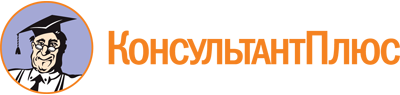 Постановление Правительства ХМАО - Югры от 31.10.2021 N 470-п
(ред. от 13.10.2023)
"О государственной программе Ханты-Мансийского автономного округа - Югры "Культурное пространство"Документ предоставлен КонсультантПлюс

www.consultant.ru

Дата сохранения: 26.11.2023
 Список изменяющих документов(в ред. постановлений Правительства ХМАО - Югры от 17.03.2022 N 93-п,от 03.06.2022 N 245-п, от 26.08.2022 N 402-п, от 01.09.2022 N 422-п,от 03.11.2022 N 570-п, от 08.12.2022 N 661-п, от 30.12.2022 N 753-п,от 24.03.2023 N 106-п, от 21.04.2023 N 167-п, от 06.10.2023 N 496-п,от 13.10.2023 N 505-п)Список изменяющих документов(в ред. постановлений Правительства ХМАО - Югры от 17.03.2022 N 93-п,от 03.06.2022 N 245-п, от 26.08.2022 N 402-п, от 01.09.2022 N 422-п,от 03.11.2022 N 570-п, от 08.12.2022 N 661-п, от 30.12.2022 N 753-п,от 24.03.2023 N 106-п, от 21.04.2023 N 167-п, от 06.10.2023 N 496-п,от 13.10.2023 N 505-п)Наименование государственной программыНаименование государственной программыКультурное пространствоКультурное пространствоКультурное пространствоКультурное пространствоСроки реализации государственной программыСроки реализации государственной программыСроки реализации государственной программыСроки реализации государственной программыСроки реализации государственной программы2022 - 2027 годы и на период до 2030 года2022 - 2027 годы и на период до 2030 года2022 - 2027 годы и на период до 2030 года2022 - 2027 годы и на период до 2030 года2022 - 2027 годы и на период до 2030 годаТип государственной программыТип государственной программыГосударственная программаГосударственная программаГосударственная программаГосударственная программаГосударственная программаГосударственная программаГосударственная программаГосударственная программаГосударственная программаГосударственная программаГосударственная программаГосударственная программаГосударственная программаГосударственная программаКуратор государственной программыКуратор государственной программыЗаместитель Губернатора Ханты-Мансийского автономного округа - Югры, в ведении которого находится Департамент культуры Ханты-Мансийского автономного округа - ЮгрыЗаместитель Губернатора Ханты-Мансийского автономного округа - Югры, в ведении которого находится Департамент культуры Ханты-Мансийского автономного округа - ЮгрыЗаместитель Губернатора Ханты-Мансийского автономного округа - Югры, в ведении которого находится Департамент культуры Ханты-Мансийского автономного округа - ЮгрыЗаместитель Губернатора Ханты-Мансийского автономного округа - Югры, в ведении которого находится Департамент культуры Ханты-Мансийского автономного округа - ЮгрыЗаместитель Губернатора Ханты-Мансийского автономного округа - Югры, в ведении которого находится Департамент культуры Ханты-Мансийского автономного округа - ЮгрыЗаместитель Губернатора Ханты-Мансийского автономного округа - Югры, в ведении которого находится Департамент культуры Ханты-Мансийского автономного округа - ЮгрыЗаместитель Губернатора Ханты-Мансийского автономного округа - Югры, в ведении которого находится Департамент культуры Ханты-Мансийского автономного округа - ЮгрыЗаместитель Губернатора Ханты-Мансийского автономного округа - Югры, в ведении которого находится Департамент культуры Ханты-Мансийского автономного округа - ЮгрыЗаместитель Губернатора Ханты-Мансийского автономного округа - Югры, в ведении которого находится Департамент культуры Ханты-Мансийского автономного округа - ЮгрыЗаместитель Губернатора Ханты-Мансийского автономного округа - Югры, в ведении которого находится Департамент культуры Ханты-Мансийского автономного округа - ЮгрыЗаместитель Губернатора Ханты-Мансийского автономного округа - Югры, в ведении которого находится Департамент культуры Ханты-Мансийского автономного округа - ЮгрыЗаместитель Губернатора Ханты-Мансийского автономного округа - Югры, в ведении которого находится Департамент культуры Ханты-Мансийского автономного округа - ЮгрыЗаместитель Губернатора Ханты-Мансийского автономного округа - Югры, в ведении которого находится Департамент культуры Ханты-Мансийского автономного округа - ЮгрыЗаместитель Губернатора Ханты-Мансийского автономного округа - Югры, в ведении которого находится Департамент культуры Ханты-Мансийского автономного округа - ЮгрыОтветственный исполнитель государственной программыОтветственный исполнитель государственной программыДепартамент культуры Ханты-Мансийского автономного округа - Югры (далее также - Депкультуры Югры, автономный округ)Департамент культуры Ханты-Мансийского автономного округа - Югры (далее также - Депкультуры Югры, автономный округ)Департамент культуры Ханты-Мансийского автономного округа - Югры (далее также - Депкультуры Югры, автономный округ)Департамент культуры Ханты-Мансийского автономного округа - Югры (далее также - Депкультуры Югры, автономный округ)Департамент культуры Ханты-Мансийского автономного округа - Югры (далее также - Депкультуры Югры, автономный округ)Департамент культуры Ханты-Мансийского автономного округа - Югры (далее также - Депкультуры Югры, автономный округ)Департамент культуры Ханты-Мансийского автономного округа - Югры (далее также - Депкультуры Югры, автономный округ)Департамент культуры Ханты-Мансийского автономного округа - Югры (далее также - Депкультуры Югры, автономный округ)Департамент культуры Ханты-Мансийского автономного округа - Югры (далее также - Депкультуры Югры, автономный округ)Департамент культуры Ханты-Мансийского автономного округа - Югры (далее также - Депкультуры Югры, автономный округ)Департамент культуры Ханты-Мансийского автономного округа - Югры (далее также - Депкультуры Югры, автономный округ)Департамент культуры Ханты-Мансийского автономного округа - Югры (далее также - Депкультуры Югры, автономный округ)Департамент культуры Ханты-Мансийского автономного округа - Югры (далее также - Депкультуры Югры, автономный округ)Департамент культуры Ханты-Мансийского автономного округа - Югры (далее также - Депкультуры Югры, автономный округ)Ответственный исполнитель структурных элементов (основных мероприятий), направленных на создание объектовОтветственный исполнитель структурных элементов (основных мероприятий), направленных на создание объектовДепартамент строительства и жилищно-коммунального комплекса автономного округа (далее - Депстрой и ЖКК Югры)Департамент строительства и жилищно-коммунального комплекса автономного округа (далее - Депстрой и ЖКК Югры)Департамент строительства и жилищно-коммунального комплекса автономного округа (далее - Депстрой и ЖКК Югры)Департамент строительства и жилищно-коммунального комплекса автономного округа (далее - Депстрой и ЖКК Югры)Департамент строительства и жилищно-коммунального комплекса автономного округа (далее - Депстрой и ЖКК Югры)Департамент строительства и жилищно-коммунального комплекса автономного округа (далее - Депстрой и ЖКК Югры)Департамент строительства и жилищно-коммунального комплекса автономного округа (далее - Депстрой и ЖКК Югры)Департамент строительства и жилищно-коммунального комплекса автономного округа (далее - Депстрой и ЖКК Югры)Департамент строительства и жилищно-коммунального комплекса автономного округа (далее - Депстрой и ЖКК Югры)Департамент строительства и жилищно-коммунального комплекса автономного округа (далее - Депстрой и ЖКК Югры)Департамент строительства и жилищно-коммунального комплекса автономного округа (далее - Депстрой и ЖКК Югры)Департамент строительства и жилищно-коммунального комплекса автономного округа (далее - Депстрой и ЖКК Югры)Департамент строительства и жилищно-коммунального комплекса автономного округа (далее - Депстрой и ЖКК Югры)Департамент строительства и жилищно-коммунального комплекса автономного округа (далее - Депстрой и ЖКК Югры)(в ред. постановления Правительства ХМАО - Югры от 24.03.2023 N 106-п)(в ред. постановления Правительства ХМАО - Югры от 24.03.2023 N 106-п)(в ред. постановления Правительства ХМАО - Югры от 24.03.2023 N 106-п)(в ред. постановления Правительства ХМАО - Югры от 24.03.2023 N 106-п)(в ред. постановления Правительства ХМАО - Югры от 24.03.2023 N 106-п)(в ред. постановления Правительства ХМАО - Югры от 24.03.2023 N 106-п)(в ред. постановления Правительства ХМАО - Югры от 24.03.2023 N 106-п)(в ред. постановления Правительства ХМАО - Югры от 24.03.2023 N 106-п)(в ред. постановления Правительства ХМАО - Югры от 24.03.2023 N 106-п)(в ред. постановления Правительства ХМАО - Югры от 24.03.2023 N 106-п)(в ред. постановления Правительства ХМАО - Югры от 24.03.2023 N 106-п)(в ред. постановления Правительства ХМАО - Югры от 24.03.2023 N 106-п)(в ред. постановления Правительства ХМАО - Югры от 24.03.2023 N 106-п)(в ред. постановления Правительства ХМАО - Югры от 24.03.2023 N 106-п)(в ред. постановления Правительства ХМАО - Югры от 24.03.2023 N 106-п)(в ред. постановления Правительства ХМАО - Югры от 24.03.2023 N 106-п)Соисполнители государственной программыСоисполнители государственной программыДепартамент административного обеспечения Ханты-Мансийского автономного округа - Югры (далее также - Департамент административного обеспечения Югры),Служба по делам архивов автономного округа (далее также - Архивная служба Югры),Служба государственной охраны объектов культурного наследия автономного округа (далее также - Госкультохрана Югры)Департамент административного обеспечения Ханты-Мансийского автономного округа - Югры (далее также - Департамент административного обеспечения Югры),Служба по делам архивов автономного округа (далее также - Архивная служба Югры),Служба государственной охраны объектов культурного наследия автономного округа (далее также - Госкультохрана Югры)Департамент административного обеспечения Ханты-Мансийского автономного округа - Югры (далее также - Департамент административного обеспечения Югры),Служба по делам архивов автономного округа (далее также - Архивная служба Югры),Служба государственной охраны объектов культурного наследия автономного округа (далее также - Госкультохрана Югры)Департамент административного обеспечения Ханты-Мансийского автономного округа - Югры (далее также - Департамент административного обеспечения Югры),Служба по делам архивов автономного округа (далее также - Архивная служба Югры),Служба государственной охраны объектов культурного наследия автономного округа (далее также - Госкультохрана Югры)Департамент административного обеспечения Ханты-Мансийского автономного округа - Югры (далее также - Департамент административного обеспечения Югры),Служба по делам архивов автономного округа (далее также - Архивная служба Югры),Служба государственной охраны объектов культурного наследия автономного округа (далее также - Госкультохрана Югры)Департамент административного обеспечения Ханты-Мансийского автономного округа - Югры (далее также - Департамент административного обеспечения Югры),Служба по делам архивов автономного округа (далее также - Архивная служба Югры),Служба государственной охраны объектов культурного наследия автономного округа (далее также - Госкультохрана Югры)Департамент административного обеспечения Ханты-Мансийского автономного округа - Югры (далее также - Департамент административного обеспечения Югры),Служба по делам архивов автономного округа (далее также - Архивная служба Югры),Служба государственной охраны объектов культурного наследия автономного округа (далее также - Госкультохрана Югры)Департамент административного обеспечения Ханты-Мансийского автономного округа - Югры (далее также - Департамент административного обеспечения Югры),Служба по делам архивов автономного округа (далее также - Архивная служба Югры),Служба государственной охраны объектов культурного наследия автономного округа (далее также - Госкультохрана Югры)Департамент административного обеспечения Ханты-Мансийского автономного округа - Югры (далее также - Департамент административного обеспечения Югры),Служба по делам архивов автономного округа (далее также - Архивная служба Югры),Служба государственной охраны объектов культурного наследия автономного округа (далее также - Госкультохрана Югры)Департамент административного обеспечения Ханты-Мансийского автономного округа - Югры (далее также - Департамент административного обеспечения Югры),Служба по делам архивов автономного округа (далее также - Архивная служба Югры),Служба государственной охраны объектов культурного наследия автономного округа (далее также - Госкультохрана Югры)Департамент административного обеспечения Ханты-Мансийского автономного округа - Югры (далее также - Департамент административного обеспечения Югры),Служба по делам архивов автономного округа (далее также - Архивная служба Югры),Служба государственной охраны объектов культурного наследия автономного округа (далее также - Госкультохрана Югры)Департамент административного обеспечения Ханты-Мансийского автономного округа - Югры (далее также - Департамент административного обеспечения Югры),Служба по делам архивов автономного округа (далее также - Архивная служба Югры),Служба государственной охраны объектов культурного наследия автономного округа (далее также - Госкультохрана Югры)Департамент административного обеспечения Ханты-Мансийского автономного округа - Югры (далее также - Департамент административного обеспечения Югры),Служба по делам архивов автономного округа (далее также - Архивная служба Югры),Служба государственной охраны объектов культурного наследия автономного округа (далее также - Госкультохрана Югры)Департамент административного обеспечения Ханты-Мансийского автономного округа - Югры (далее также - Департамент административного обеспечения Югры),Служба по делам архивов автономного округа (далее также - Архивная служба Югры),Служба государственной охраны объектов культурного наследия автономного округа (далее также - Госкультохрана Югры)(в ред. постановлений Правительства ХМАО - Югры от 24.03.2023 N 106-п,от 21.04.2023 N 167-п)(в ред. постановлений Правительства ХМАО - Югры от 24.03.2023 N 106-п,от 21.04.2023 N 167-п)(в ред. постановлений Правительства ХМАО - Югры от 24.03.2023 N 106-п,от 21.04.2023 N 167-п)(в ред. постановлений Правительства ХМАО - Югры от 24.03.2023 N 106-п,от 21.04.2023 N 167-п)(в ред. постановлений Правительства ХМАО - Югры от 24.03.2023 N 106-п,от 21.04.2023 N 167-п)(в ред. постановлений Правительства ХМАО - Югры от 24.03.2023 N 106-п,от 21.04.2023 N 167-п)(в ред. постановлений Правительства ХМАО - Югры от 24.03.2023 N 106-п,от 21.04.2023 N 167-п)(в ред. постановлений Правительства ХМАО - Югры от 24.03.2023 N 106-п,от 21.04.2023 N 167-п)(в ред. постановлений Правительства ХМАО - Югры от 24.03.2023 N 106-п,от 21.04.2023 N 167-п)(в ред. постановлений Правительства ХМАО - Югры от 24.03.2023 N 106-п,от 21.04.2023 N 167-п)(в ред. постановлений Правительства ХМАО - Югры от 24.03.2023 N 106-п,от 21.04.2023 N 167-п)(в ред. постановлений Правительства ХМАО - Югры от 24.03.2023 N 106-п,от 21.04.2023 N 167-п)(в ред. постановлений Правительства ХМАО - Югры от 24.03.2023 N 106-п,от 21.04.2023 N 167-п)(в ред. постановлений Правительства ХМАО - Югры от 24.03.2023 N 106-п,от 21.04.2023 N 167-п)(в ред. постановлений Правительства ХМАО - Югры от 24.03.2023 N 106-п,от 21.04.2023 N 167-п)(в ред. постановлений Правительства ХМАО - Югры от 24.03.2023 N 106-п,от 21.04.2023 N 167-п)Национальная цельНациональная цельВозможности для самореализации и развития талантовВозможности для самореализации и развития талантовВозможности для самореализации и развития талантовВозможности для самореализации и развития талантовВозможности для самореализации и развития талантовВозможности для самореализации и развития талантовВозможности для самореализации и развития талантовВозможности для самореализации и развития талантовВозможности для самореализации и развития талантовВозможности для самореализации и развития талантовВозможности для самореализации и развития талантовВозможности для самореализации и развития талантовВозможности для самореализации и развития талантовВозможности для самореализации и развития талантовЦель государственной программыЦель государственной программыУкрепление единого культурного пространства автономного округа, создание комфортных условий и равных возможностей для самореализации и раскрытия таланта, креатива каждого жителя автономного округа, доступа населения к культурным ценностям, цифровым ресурсамУкрепление единого культурного пространства автономного округа, создание комфортных условий и равных возможностей для самореализации и раскрытия таланта, креатива каждого жителя автономного округа, доступа населения к культурным ценностям, цифровым ресурсамУкрепление единого культурного пространства автономного округа, создание комфортных условий и равных возможностей для самореализации и раскрытия таланта, креатива каждого жителя автономного округа, доступа населения к культурным ценностям, цифровым ресурсамУкрепление единого культурного пространства автономного округа, создание комфортных условий и равных возможностей для самореализации и раскрытия таланта, креатива каждого жителя автономного округа, доступа населения к культурным ценностям, цифровым ресурсамУкрепление единого культурного пространства автономного округа, создание комфортных условий и равных возможностей для самореализации и раскрытия таланта, креатива каждого жителя автономного округа, доступа населения к культурным ценностям, цифровым ресурсамУкрепление единого культурного пространства автономного округа, создание комфортных условий и равных возможностей для самореализации и раскрытия таланта, креатива каждого жителя автономного округа, доступа населения к культурным ценностям, цифровым ресурсамУкрепление единого культурного пространства автономного округа, создание комфортных условий и равных возможностей для самореализации и раскрытия таланта, креатива каждого жителя автономного округа, доступа населения к культурным ценностям, цифровым ресурсамУкрепление единого культурного пространства автономного округа, создание комфортных условий и равных возможностей для самореализации и раскрытия таланта, креатива каждого жителя автономного округа, доступа населения к культурным ценностям, цифровым ресурсамУкрепление единого культурного пространства автономного округа, создание комфортных условий и равных возможностей для самореализации и раскрытия таланта, креатива каждого жителя автономного округа, доступа населения к культурным ценностям, цифровым ресурсамУкрепление единого культурного пространства автономного округа, создание комфортных условий и равных возможностей для самореализации и раскрытия таланта, креатива каждого жителя автономного округа, доступа населения к культурным ценностям, цифровым ресурсамУкрепление единого культурного пространства автономного округа, создание комфортных условий и равных возможностей для самореализации и раскрытия таланта, креатива каждого жителя автономного округа, доступа населения к культурным ценностям, цифровым ресурсамУкрепление единого культурного пространства автономного округа, создание комфортных условий и равных возможностей для самореализации и раскрытия таланта, креатива каждого жителя автономного округа, доступа населения к культурным ценностям, цифровым ресурсамУкрепление единого культурного пространства автономного округа, создание комфортных условий и равных возможностей для самореализации и раскрытия таланта, креатива каждого жителя автономного округа, доступа населения к культурным ценностям, цифровым ресурсамУкрепление единого культурного пространства автономного округа, создание комфортных условий и равных возможностей для самореализации и раскрытия таланта, креатива каждого жителя автономного округа, доступа населения к культурным ценностям, цифровым ресурсамЗадачи государственной программыЗадачи государственной программы1. Повышение качества услуг в сфере культуры за счет модернизации имущественного комплекса учреждений и организаций культуры.2. Создание равной доступности для населения к знаниям, информации и культурным ценностям, реализации каждым человеком его творческого потенциала.3. Совершенствование системы управления сферы культуры, архивного дела и историко-культурного наследия1. Повышение качества услуг в сфере культуры за счет модернизации имущественного комплекса учреждений и организаций культуры.2. Создание равной доступности для населения к знаниям, информации и культурным ценностям, реализации каждым человеком его творческого потенциала.3. Совершенствование системы управления сферы культуры, архивного дела и историко-культурного наследия1. Повышение качества услуг в сфере культуры за счет модернизации имущественного комплекса учреждений и организаций культуры.2. Создание равной доступности для населения к знаниям, информации и культурным ценностям, реализации каждым человеком его творческого потенциала.3. Совершенствование системы управления сферы культуры, архивного дела и историко-культурного наследия1. Повышение качества услуг в сфере культуры за счет модернизации имущественного комплекса учреждений и организаций культуры.2. Создание равной доступности для населения к знаниям, информации и культурным ценностям, реализации каждым человеком его творческого потенциала.3. Совершенствование системы управления сферы культуры, архивного дела и историко-культурного наследия1. Повышение качества услуг в сфере культуры за счет модернизации имущественного комплекса учреждений и организаций культуры.2. Создание равной доступности для населения к знаниям, информации и культурным ценностям, реализации каждым человеком его творческого потенциала.3. Совершенствование системы управления сферы культуры, архивного дела и историко-культурного наследия1. Повышение качества услуг в сфере культуры за счет модернизации имущественного комплекса учреждений и организаций культуры.2. Создание равной доступности для населения к знаниям, информации и культурным ценностям, реализации каждым человеком его творческого потенциала.3. Совершенствование системы управления сферы культуры, архивного дела и историко-культурного наследия1. Повышение качества услуг в сфере культуры за счет модернизации имущественного комплекса учреждений и организаций культуры.2. Создание равной доступности для населения к знаниям, информации и культурным ценностям, реализации каждым человеком его творческого потенциала.3. Совершенствование системы управления сферы культуры, архивного дела и историко-культурного наследия1. Повышение качества услуг в сфере культуры за счет модернизации имущественного комплекса учреждений и организаций культуры.2. Создание равной доступности для населения к знаниям, информации и культурным ценностям, реализации каждым человеком его творческого потенциала.3. Совершенствование системы управления сферы культуры, архивного дела и историко-культурного наследия1. Повышение качества услуг в сфере культуры за счет модернизации имущественного комплекса учреждений и организаций культуры.2. Создание равной доступности для населения к знаниям, информации и культурным ценностям, реализации каждым человеком его творческого потенциала.3. Совершенствование системы управления сферы культуры, архивного дела и историко-культурного наследия1. Повышение качества услуг в сфере культуры за счет модернизации имущественного комплекса учреждений и организаций культуры.2. Создание равной доступности для населения к знаниям, информации и культурным ценностям, реализации каждым человеком его творческого потенциала.3. Совершенствование системы управления сферы культуры, архивного дела и историко-культурного наследия1. Повышение качества услуг в сфере культуры за счет модернизации имущественного комплекса учреждений и организаций культуры.2. Создание равной доступности для населения к знаниям, информации и культурным ценностям, реализации каждым человеком его творческого потенциала.3. Совершенствование системы управления сферы культуры, архивного дела и историко-культурного наследия1. Повышение качества услуг в сфере культуры за счет модернизации имущественного комплекса учреждений и организаций культуры.2. Создание равной доступности для населения к знаниям, информации и культурным ценностям, реализации каждым человеком его творческого потенциала.3. Совершенствование системы управления сферы культуры, архивного дела и историко-культурного наследия1. Повышение качества услуг в сфере культуры за счет модернизации имущественного комплекса учреждений и организаций культуры.2. Создание равной доступности для населения к знаниям, информации и культурным ценностям, реализации каждым человеком его творческого потенциала.3. Совершенствование системы управления сферы культуры, архивного дела и историко-культурного наследия1. Повышение качества услуг в сфере культуры за счет модернизации имущественного комплекса учреждений и организаций культуры.2. Создание равной доступности для населения к знаниям, информации и культурным ценностям, реализации каждым человеком его творческого потенциала.3. Совершенствование системы управления сферы культуры, архивного дела и историко-культурного наследияПодпрограммыПодпрограммы1. Модернизация и развитие учреждений и организаций культуры.2. Поддержка творческих инициатив, способствующих самореализации населения.3. Организационные, экономические механизмы развития культуры, архивного дела и историко-культурного наследия1. Модернизация и развитие учреждений и организаций культуры.2. Поддержка творческих инициатив, способствующих самореализации населения.3. Организационные, экономические механизмы развития культуры, архивного дела и историко-культурного наследия1. Модернизация и развитие учреждений и организаций культуры.2. Поддержка творческих инициатив, способствующих самореализации населения.3. Организационные, экономические механизмы развития культуры, архивного дела и историко-культурного наследия1. Модернизация и развитие учреждений и организаций культуры.2. Поддержка творческих инициатив, способствующих самореализации населения.3. Организационные, экономические механизмы развития культуры, архивного дела и историко-культурного наследия1. Модернизация и развитие учреждений и организаций культуры.2. Поддержка творческих инициатив, способствующих самореализации населения.3. Организационные, экономические механизмы развития культуры, архивного дела и историко-культурного наследия1. Модернизация и развитие учреждений и организаций культуры.2. Поддержка творческих инициатив, способствующих самореализации населения.3. Организационные, экономические механизмы развития культуры, архивного дела и историко-культурного наследия1. Модернизация и развитие учреждений и организаций культуры.2. Поддержка творческих инициатив, способствующих самореализации населения.3. Организационные, экономические механизмы развития культуры, архивного дела и историко-культурного наследия1. Модернизация и развитие учреждений и организаций культуры.2. Поддержка творческих инициатив, способствующих самореализации населения.3. Организационные, экономические механизмы развития культуры, архивного дела и историко-культурного наследия1. Модернизация и развитие учреждений и организаций культуры.2. Поддержка творческих инициатив, способствующих самореализации населения.3. Организационные, экономические механизмы развития культуры, архивного дела и историко-культурного наследия1. Модернизация и развитие учреждений и организаций культуры.2. Поддержка творческих инициатив, способствующих самореализации населения.3. Организационные, экономические механизмы развития культуры, архивного дела и историко-культурного наследия1. Модернизация и развитие учреждений и организаций культуры.2. Поддержка творческих инициатив, способствующих самореализации населения.3. Организационные, экономические механизмы развития культуры, архивного дела и историко-культурного наследия1. Модернизация и развитие учреждений и организаций культуры.2. Поддержка творческих инициатив, способствующих самореализации населения.3. Организационные, экономические механизмы развития культуры, архивного дела и историко-культурного наследия1. Модернизация и развитие учреждений и организаций культуры.2. Поддержка творческих инициатив, способствующих самореализации населения.3. Организационные, экономические механизмы развития культуры, архивного дела и историко-культурного наследия1. Модернизация и развитие учреждений и организаций культуры.2. Поддержка творческих инициатив, способствующих самореализации населения.3. Организационные, экономические механизмы развития культуры, архивного дела и историко-культурного наследияЦелевые показатели государственной программыN п/пНаименование целевого показателяДокумент-основаниеДокумент-основаниеЗначение показателя по годамЗначение показателя по годамЗначение показателя по годамЗначение показателя по годамЗначение показателя по годамЗначение показателя по годамЗначение показателя по годамЗначение показателя по годамЗначение показателя по годамЗначение показателя по годамЗначение показателя по годамЦелевые показатели государственной программыN п/пНаименование целевого показателяДокумент-основаниеДокумент-основаниеБазовое значениеБазовое значение2022202320242025202620262027На момент окончания реализации государственной программыОтветственный исполнитель/ соисполнитель за достижение показателяЦелевые показатели государственной программы1Число посещений культурных мероприятий, тыс. единицУказ Президента Российской Федерации от 4 февраля 2021 года N 68 "Об оценке эффективности деятельности высших должностных лиц субъектов Российской Федерации и деятельности исполнительных органов субъектов Российской Федерации"Указ Президента Российской Федерации от 4 февраля 2021 года N 68 "Об оценке эффективности деятельности высших должностных лиц субъектов Российской Федерации и деятельности исполнительных органов субъектов Российской Федерации"14625146251609117557200712468029250292503217539349Депкультуры ЮгрыЦелевые показатели государственной программы2Условия для воспитания гармонично развитой и социально ответственной личности, %Указ Президента Российской Федерации от 4 февраля 2021 года N 68 "Об оценке эффективности деятельности высших должностных лиц субъектов Российской Федерации и деятельности исполнительных органов субъектов Российской Федерации"Указ Президента Российской Федерации от 4 февраля 2021 года N 68 "Об оценке эффективности деятельности высших должностных лиц субъектов Российской Федерации и деятельности исполнительных органов субъектов Российской Федерации"101101103105107110113113115130Депкультуры Югры(в ред. постановления Правительства ХМАО - Югры от 24.03.2023 N 106-п)(в ред. постановления Правительства ХМАО - Югры от 24.03.2023 N 106-п)(в ред. постановления Правительства ХМАО - Югры от 24.03.2023 N 106-п)(в ред. постановления Правительства ХМАО - Югры от 24.03.2023 N 106-п)(в ред. постановления Правительства ХМАО - Югры от 24.03.2023 N 106-п)(в ред. постановления Правительства ХМАО - Югры от 24.03.2023 N 106-п)(в ред. постановления Правительства ХМАО - Югры от 24.03.2023 N 106-п)(в ред. постановления Правительства ХМАО - Югры от 24.03.2023 N 106-п)(в ред. постановления Правительства ХМАО - Югры от 24.03.2023 N 106-п)(в ред. постановления Правительства ХМАО - Югры от 24.03.2023 N 106-п)(в ред. постановления Правительства ХМАО - Югры от 24.03.2023 N 106-п)(в ред. постановления Правительства ХМАО - Югры от 24.03.2023 N 106-п)(в ред. постановления Правительства ХМАО - Югры от 24.03.2023 N 106-п)(в ред. постановления Правительства ХМАО - Югры от 24.03.2023 N 106-п)(в ред. постановления Правительства ХМАО - Югры от 24.03.2023 N 106-п)(в ред. постановления Правительства ХМАО - Югры от 24.03.2023 N 106-п)Параметры финансового обеспечения государственной программыИсточники финансированияИсточники финансированияРасходы по годам (тыс. рублей)Расходы по годам (тыс. рублей)Расходы по годам (тыс. рублей)Расходы по годам (тыс. рублей)Расходы по годам (тыс. рублей)Расходы по годам (тыс. рублей)Расходы по годам (тыс. рублей)Расходы по годам (тыс. рублей)Расходы по годам (тыс. рублей)Расходы по годам (тыс. рублей)Расходы по годам (тыс. рублей)Расходы по годам (тыс. рублей)Расходы по годам (тыс. рублей)Параметры финансового обеспечения государственной программыИсточники финансированияИсточники финансированияВсего202220222023202320242024202520252026202620272028 - 2030Параметры финансового обеспечения государственной программывсеговсего29890069,73361825,13361825,14500883,54500883,53839884,23839884,23230148,93230148,92991465,62991465,62991465,68974396,8Параметры финансового обеспечения государственной программыфедеральный бюджетфедеральный бюджет570375,6125331,5125331,5251954,8251954,8181914,5181914,511174,811174,80,00,00,00,0Параметры финансового обеспечения государственной программыбюджет автономного округабюджет автономного округа29004156,53173551,43173551,44147220,94147220,93587186,23587186,23165870,03165870,02986065,62986065,62986065,68958196,8Параметры финансового обеспечения государственной программыместный бюджетместный бюджет132085,411033,311033,332964,532964,540383,540383,547704,147704,10,00,00,00,0Параметры финансового обеспечения государственной программыиные источники финансированияиные источники финансирования183452,251908,951908,968743,368743,330400,030400,05400,05400,05400,05400,05400,016200,0(в ред. постановления Правительства ХМАО - Югры от 13.10.2023 N 505-п)(в ред. постановления Правительства ХМАО - Югры от 13.10.2023 N 505-п)(в ред. постановления Правительства ХМАО - Югры от 13.10.2023 N 505-п)(в ред. постановления Правительства ХМАО - Югры от 13.10.2023 N 505-п)(в ред. постановления Правительства ХМАО - Югры от 13.10.2023 N 505-п)(в ред. постановления Правительства ХМАО - Югры от 13.10.2023 N 505-п)(в ред. постановления Правительства ХМАО - Югры от 13.10.2023 N 505-п)(в ред. постановления Правительства ХМАО - Югры от 13.10.2023 N 505-п)(в ред. постановления Правительства ХМАО - Югры от 13.10.2023 N 505-п)(в ред. постановления Правительства ХМАО - Югры от 13.10.2023 N 505-п)(в ред. постановления Правительства ХМАО - Югры от 13.10.2023 N 505-п)(в ред. постановления Правительства ХМАО - Югры от 13.10.2023 N 505-п)(в ред. постановления Правительства ХМАО - Югры от 13.10.2023 N 505-п)(в ред. постановления Правительства ХМАО - Югры от 13.10.2023 N 505-п)(в ред. постановления Правительства ХМАО - Югры от 13.10.2023 N 505-п)(в ред. постановления Правительства ХМАО - Югры от 13.10.2023 N 505-п)Параметры финансового обеспечения региональных проектов, проектов автономного округаИсточники финансированияИсточники финансированияРасходы по годам (тыс. рублей)Расходы по годам (тыс. рублей)Расходы по годам (тыс. рублей)Расходы по годам (тыс. рублей)Расходы по годам (тыс. рублей)Расходы по годам (тыс. рублей)Расходы по годам (тыс. рублей)Расходы по годам (тыс. рублей)Расходы по годам (тыс. рублей)Расходы по годам (тыс. рублей)Расходы по годам (тыс. рублей)Расходы по годам (тыс. рублей)Расходы по годам (тыс. рублей)Параметры финансового обеспечения региональных проектов, проектов автономного округаИсточники финансированияИсточники финансированияВсего202220222023202320242024202520252026202620272028 - 2030Параметры финансового обеспечения региональных проектов, проектов автономного округаПортфель проектов "Культура" (срок реализации 01.01.2019 - 31.12.2024)Портфель проектов "Культура" (срок реализации 01.01.2019 - 31.12.2024)Портфель проектов "Культура" (срок реализации 01.01.2019 - 31.12.2024)Портфель проектов "Культура" (срок реализации 01.01.2019 - 31.12.2024)Портфель проектов "Культура" (срок реализации 01.01.2019 - 31.12.2024)Портфель проектов "Культура" (срок реализации 01.01.2019 - 31.12.2024)Портфель проектов "Культура" (срок реализации 01.01.2019 - 31.12.2024)Портфель проектов "Культура" (срок реализации 01.01.2019 - 31.12.2024)Портфель проектов "Культура" (срок реализации 01.01.2019 - 31.12.2024)Портфель проектов "Культура" (срок реализации 01.01.2019 - 31.12.2024)Портфель проектов "Культура" (срок реализации 01.01.2019 - 31.12.2024)Портфель проектов "Культура" (срок реализации 01.01.2019 - 31.12.2024)Портфель проектов "Культура" (срок реализации 01.01.2019 - 31.12.2024)Портфель проектов "Культура" (срок реализации 01.01.2019 - 31.12.2024)Портфель проектов "Культура" (срок реализации 01.01.2019 - 31.12.2024)Параметры финансового обеспечения региональных проектов, проектов автономного округавсеговсего1115060,6181810,8181810,8459658,0459658,0437774,1437774,15252,75252,76113,06113,06113,018339,0Параметры финансового обеспечения региональных проектов, проектов автономного округафедеральный бюджетфедеральный бюджет446272,390130,490130,4185730,8185730,8170411,1170411,10,00,00,00,00,00,0Параметры финансового обеспечения региональных проектов, проектов автономного округабюджет автономного округабюджет автономного округа642346,384209,084209,0259667,5259667,5262652,1262652,15252,75252,76113,06113,06113,018339,0Параметры финансового обеспечения региональных проектов, проектов автономного округаместный бюджетместный бюджет26442,07471,47471,414259,714259,74710,94710,90,00,00,00,00,00,0Параметры финансового обеспечения региональных проектов, проектов автономного округаиные источники финансированияиные источники финансирования0,00,00,00,00,00,00,00,00,00,00,00,00,0Параметры финансового обеспечения региональных проектов, проектов автономного округаРегиональный проект "Культурная среда" (срок реализации 01.01.2019 - 31.12.2024)Региональный проект "Культурная среда" (срок реализации 01.01.2019 - 31.12.2024)Региональный проект "Культурная среда" (срок реализации 01.01.2019 - 31.12.2024)Региональный проект "Культурная среда" (срок реализации 01.01.2019 - 31.12.2024)Региональный проект "Культурная среда" (срок реализации 01.01.2019 - 31.12.2024)Региональный проект "Культурная среда" (срок реализации 01.01.2019 - 31.12.2024)Региональный проект "Культурная среда" (срок реализации 01.01.2019 - 31.12.2024)Региональный проект "Культурная среда" (срок реализации 01.01.2019 - 31.12.2024)Региональный проект "Культурная среда" (срок реализации 01.01.2019 - 31.12.2024)Региональный проект "Культурная среда" (срок реализации 01.01.2019 - 31.12.2024)Региональный проект "Культурная среда" (срок реализации 01.01.2019 - 31.12.2024)Региональный проект "Культурная среда" (срок реализации 01.01.2019 - 31.12.2024)Региональный проект "Культурная среда" (срок реализации 01.01.2019 - 31.12.2024)Региональный проект "Культурная среда" (срок реализации 01.01.2019 - 31.12.2024)Региональный проект "Культурная среда" (срок реализации 01.01.2019 - 31.12.2024)Параметры финансового обеспечения региональных проектов, проектов автономного округавсеговсего1050612,4169427,8169427,8450073,5450073,5431111,1431111,10,00,00,00,00,00,0Параметры финансового обеспечения региональных проектов, проектов автономного округафедеральный бюджетфедеральный бюджет436422,383880,483880,4182680,8182680,8169861,1169861,10,00,00,00,00,00,0Параметры финансового обеспечения региональных проектов, проектов автономного округабюджет автономного округабюджет автономного округа587748,178076,078076,0253133,0253133,0256539,1256539,10,00,00,00,00,00,0Параметры финансового обеспечения региональных проектов, проектов автономного округаместный бюджетместный бюджет26442,07471,47471,414259,714259,74710,94710,90,00,00,00,00,00,0Параметры финансового обеспечения региональных проектов, проектов автономного округаиные источники финансированияиные источники финансирования0,00,00,00,00,00,00,00,00,00,00,00,00,0Параметры финансового обеспечения региональных проектов, проектов автономного округаРегиональный проект "Цифровая культура" (срок реализации 01.01.2019 - 31.12.2024)Региональный проект "Цифровая культура" (срок реализации 01.01.2019 - 31.12.2024)Региональный проект "Цифровая культура" (срок реализации 01.01.2019 - 31.12.2024)Региональный проект "Цифровая культура" (срок реализации 01.01.2019 - 31.12.2024)Региональный проект "Цифровая культура" (срок реализации 01.01.2019 - 31.12.2024)Региональный проект "Цифровая культура" (срок реализации 01.01.2019 - 31.12.2024)Региональный проект "Цифровая культура" (срок реализации 01.01.2019 - 31.12.2024)Региональный проект "Цифровая культура" (срок реализации 01.01.2019 - 31.12.2024)Региональный проект "Цифровая культура" (срок реализации 01.01.2019 - 31.12.2024)Региональный проект "Цифровая культура" (срок реализации 01.01.2019 - 31.12.2024)Региональный проект "Цифровая культура" (срок реализации 01.01.2019 - 31.12.2024)Региональный проект "Цифровая культура" (срок реализации 01.01.2019 - 31.12.2024)Региональный проект "Цифровая культура" (срок реализации 01.01.2019 - 31.12.2024)Региональный проект "Цифровая культура" (срок реализации 01.01.2019 - 31.12.2024)Региональный проект "Цифровая культура" (срок реализации 01.01.2019 - 31.12.2024)Параметры финансового обеспечения региональных проектов, проектов автономного округавсеговсего8621,55700,05700,02921,52921,50,00,00,00,00,00,00,00,0Параметры финансового обеспечения региональных проектов, проектов автономного округафедеральный бюджетфедеральный бюджет8200,05700,05700,02500,02500,00,00,00,00,00,00,00,00,0Параметры финансового обеспечения региональных проектов, проектов автономного округабюджет автономного округабюджет автономного округа421,50,00,0421,5421,50,00,00,00,00,00,00,00,0Параметры финансового обеспечения региональных проектов, проектов автономного округаместный бюджетместный бюджет0,00,00,00,00,00,00,00,00,00,00,00,00,0Параметры финансового обеспечения региональных проектов, проектов автономного округаиные источники финансированияиные источники финансирования0,00,00,00,00,00,00,00,00,00,00,00,00,0Параметры финансового обеспечения региональных проектов, проектов автономного округаРегиональный проект "Творческие люди" (срок реализации 01.01.2019 - 31.12.2024)Региональный проект "Творческие люди" (срок реализации 01.01.2019 - 31.12.2024)Региональный проект "Творческие люди" (срок реализации 01.01.2019 - 31.12.2024)Региональный проект "Творческие люди" (срок реализации 01.01.2019 - 31.12.2024)Региональный проект "Творческие люди" (срок реализации 01.01.2019 - 31.12.2024)Региональный проект "Творческие люди" (срок реализации 01.01.2019 - 31.12.2024)Региональный проект "Творческие люди" (срок реализации 01.01.2019 - 31.12.2024)Региональный проект "Творческие люди" (срок реализации 01.01.2019 - 31.12.2024)Региональный проект "Творческие люди" (срок реализации 01.01.2019 - 31.12.2024)Региональный проект "Творческие люди" (срок реализации 01.01.2019 - 31.12.2024)Региональный проект "Творческие люди" (срок реализации 01.01.2019 - 31.12.2024)Региональный проект "Творческие люди" (срок реализации 01.01.2019 - 31.12.2024)Региональный проект "Творческие люди" (срок реализации 01.01.2019 - 31.12.2024)Региональный проект "Творческие люди" (срок реализации 01.01.2019 - 31.12.2024)Региональный проект "Творческие люди" (срок реализации 01.01.2019 - 31.12.2024)Параметры финансового обеспечения региональных проектов, проектов автономного округавсеговсего55826,76683,06683,06663,06663,06663,06663,05252,75252,76113,06113,06113,018339,0Параметры финансового обеспечения региональных проектов, проектов автономного округафедеральный бюджетфедеральный бюджет1650,0550,0550,0550,0550,0550,0550,00,00,00,00,00,00,0Параметры финансового обеспечения региональных проектов, проектов автономного округабюджет автономного округабюджет автономного округа54176,76133,06133,06113,06113,06113,06113,05252,75252,76113,06113,06113,018339,0Параметры финансового обеспечения региональных проектов, проектов автономного округаместный бюджетместный бюджет0,00,00,00,00,00,00,00,00,00,00,00,00,0Параметры финансового обеспечения региональных проектов, проектов автономного округаиные источники финансированияиные источники финансирования0,00,00,00,00,00,00,00,00,00,00,00,00,0Параметры финансового обеспечения региональных проектов, проектов автономного округаПроект автономного округа "Создание академической истории Ханты-Мансийского автономного округа - Югры" (срок реализации 23.01.2018 - 28.12.2023)Проект автономного округа "Создание академической истории Ханты-Мансийского автономного округа - Югры" (срок реализации 23.01.2018 - 28.12.2023)Проект автономного округа "Создание академической истории Ханты-Мансийского автономного округа - Югры" (срок реализации 23.01.2018 - 28.12.2023)Проект автономного округа "Создание академической истории Ханты-Мансийского автономного округа - Югры" (срок реализации 23.01.2018 - 28.12.2023)Проект автономного округа "Создание академической истории Ханты-Мансийского автономного округа - Югры" (срок реализации 23.01.2018 - 28.12.2023)Проект автономного округа "Создание академической истории Ханты-Мансийского автономного округа - Югры" (срок реализации 23.01.2018 - 28.12.2023)Проект автономного округа "Создание академической истории Ханты-Мансийского автономного округа - Югры" (срок реализации 23.01.2018 - 28.12.2023)Проект автономного округа "Создание академической истории Ханты-Мансийского автономного округа - Югры" (срок реализации 23.01.2018 - 28.12.2023)Проект автономного округа "Создание академической истории Ханты-Мансийского автономного округа - Югры" (срок реализации 23.01.2018 - 28.12.2023)Проект автономного округа "Создание академической истории Ханты-Мансийского автономного округа - Югры" (срок реализации 23.01.2018 - 28.12.2023)Проект автономного округа "Создание академической истории Ханты-Мансийского автономного округа - Югры" (срок реализации 23.01.2018 - 28.12.2023)Проект автономного округа "Создание академической истории Ханты-Мансийского автономного округа - Югры" (срок реализации 23.01.2018 - 28.12.2023)Проект автономного округа "Создание академической истории Ханты-Мансийского автономного округа - Югры" (срок реализации 23.01.2018 - 28.12.2023)Проект автономного округа "Создание академической истории Ханты-Мансийского автономного округа - Югры" (срок реализации 23.01.2018 - 28.12.2023)Проект автономного округа "Создание академической истории Ханты-Мансийского автономного округа - Югры" (срок реализации 23.01.2018 - 28.12.2023)Параметры финансового обеспечения региональных проектов, проектов автономного округавсеговсего94354,053962,253962,240391,840391,80,00,00,00,00,00,00,00,0Параметры финансового обеспечения региональных проектов, проектов автономного округафедеральный бюджетфедеральный бюджет0,00,00,00,00,00,00,00,00,00,00,00,00,0Параметры финансового обеспечения региональных проектов, проектов автономного округабюджет автономного округабюджет автономного округа94354,053962,253962,240391,840391,80,00,00,00,00,00,00,00,0Параметры финансового обеспечения региональных проектов, проектов автономного округаместный бюджетместный бюджет0,00,00,00,00,00,00,00,00,00,00,00,00,0Параметры финансового обеспечения региональных проектов, проектов автономного округаиные источники финансированияиные источники финансирования0,00,00,00,00,00,00,00,00,00,00,00,00,0Параметры финансового обеспечения региональных проектов, проектов автономного округаПроект автономного округа "Совершенствование системы устойчивого развития коренных малочисленных народов Севера в Ханты-Мансийском автономном округе - Югре" (срок реализации 01.10.2019 - 31.03.2023)Проект автономного округа "Совершенствование системы устойчивого развития коренных малочисленных народов Севера в Ханты-Мансийском автономном округе - Югре" (срок реализации 01.10.2019 - 31.03.2023)Проект автономного округа "Совершенствование системы устойчивого развития коренных малочисленных народов Севера в Ханты-Мансийском автономном округе - Югре" (срок реализации 01.10.2019 - 31.03.2023)Проект автономного округа "Совершенствование системы устойчивого развития коренных малочисленных народов Севера в Ханты-Мансийском автономном округе - Югре" (срок реализации 01.10.2019 - 31.03.2023)Проект автономного округа "Совершенствование системы устойчивого развития коренных малочисленных народов Севера в Ханты-Мансийском автономном округе - Югре" (срок реализации 01.10.2019 - 31.03.2023)Проект автономного округа "Совершенствование системы устойчивого развития коренных малочисленных народов Севера в Ханты-Мансийском автономном округе - Югре" (срок реализации 01.10.2019 - 31.03.2023)Проект автономного округа "Совершенствование системы устойчивого развития коренных малочисленных народов Севера в Ханты-Мансийском автономном округе - Югре" (срок реализации 01.10.2019 - 31.03.2023)Проект автономного округа "Совершенствование системы устойчивого развития коренных малочисленных народов Севера в Ханты-Мансийском автономном округе - Югре" (срок реализации 01.10.2019 - 31.03.2023)Проект автономного округа "Совершенствование системы устойчивого развития коренных малочисленных народов Севера в Ханты-Мансийском автономном округе - Югре" (срок реализации 01.10.2019 - 31.03.2023)Проект автономного округа "Совершенствование системы устойчивого развития коренных малочисленных народов Севера в Ханты-Мансийском автономном округе - Югре" (срок реализации 01.10.2019 - 31.03.2023)Проект автономного округа "Совершенствование системы устойчивого развития коренных малочисленных народов Севера в Ханты-Мансийском автономном округе - Югре" (срок реализации 01.10.2019 - 31.03.2023)Проект автономного округа "Совершенствование системы устойчивого развития коренных малочисленных народов Севера в Ханты-Мансийском автономном округе - Югре" (срок реализации 01.10.2019 - 31.03.2023)Проект автономного округа "Совершенствование системы устойчивого развития коренных малочисленных народов Севера в Ханты-Мансийском автономном округе - Югре" (срок реализации 01.10.2019 - 31.03.2023)Проект автономного округа "Совершенствование системы устойчивого развития коренных малочисленных народов Севера в Ханты-Мансийском автономном округе - Югре" (срок реализации 01.10.2019 - 31.03.2023)Проект автономного округа "Совершенствование системы устойчивого развития коренных малочисленных народов Севера в Ханты-Мансийском автономном округе - Югре" (срок реализации 01.10.2019 - 31.03.2023)Параметры финансового обеспечения региональных проектов, проектов автономного округавсеговсего613,4306,7306,7306,7306,70,00,00,00,00,00,00,00,0Параметры финансового обеспечения региональных проектов, проектов автономного округафедеральный бюджетфедеральный бюджет0,00,00,00,00,00,00,00,00,00,00,00,00,0Параметры финансового обеспечения региональных проектов, проектов автономного округабюджет автономного округабюджет автономного округа613,4306,7306,7306,7306,70,00,00,00,00,00,00,00,0Параметры финансового обеспечения региональных проектов, проектов автономного округаместный бюджетместный бюджет0,00,00,00,00,00,00,00,00,00,00,00,00,0Параметры финансового обеспечения региональных проектов, проектов автономного округаиные источники финансированияиные источники финансирования0,00,00,00,00,00,00,00,00,00,00,00,00,0(в ред. постановления Правительства ХМАО - Югры от 21.04.2023 N 167-п)(в ред. постановления Правительства ХМАО - Югры от 21.04.2023 N 167-п)(в ред. постановления Правительства ХМАО - Югры от 21.04.2023 N 167-п)(в ред. постановления Правительства ХМАО - Югры от 21.04.2023 N 167-п)(в ред. постановления Правительства ХМАО - Югры от 21.04.2023 N 167-п)(в ред. постановления Правительства ХМАО - Югры от 21.04.2023 N 167-п)(в ред. постановления Правительства ХМАО - Югры от 21.04.2023 N 167-п)(в ред. постановления Правительства ХМАО - Югры от 21.04.2023 N 167-п)(в ред. постановления Правительства ХМАО - Югры от 21.04.2023 N 167-п)(в ред. постановления Правительства ХМАО - Югры от 21.04.2023 N 167-п)(в ред. постановления Правительства ХМАО - Югры от 21.04.2023 N 167-п)(в ред. постановления Правительства ХМАО - Югры от 21.04.2023 N 167-п)(в ред. постановления Правительства ХМАО - Югры от 21.04.2023 N 167-п)(в ред. постановления Правительства ХМАО - Югры от 21.04.2023 N 167-п)(в ред. постановления Правительства ХМАО - Югры от 21.04.2023 N 167-п)(в ред. постановления Правительства ХМАО - Югры от 21.04.2023 N 167-п)Объем налоговых расходов автономного округаОбъем налоговых расходов автономного округаОбъем налоговых расходов автономного округаРасходы по годам (тыс. рублей)Расходы по годам (тыс. рублей)Расходы по годам (тыс. рублей)Расходы по годам (тыс. рублей)Расходы по годам (тыс. рублей)Расходы по годам (тыс. рублей)Расходы по годам (тыс. рублей)Расходы по годам (тыс. рублей)Расходы по годам (тыс. рублей)Расходы по годам (тыс. рублей)Расходы по годам (тыс. рублей)Расходы по годам (тыс. рублей)Расходы по годам (тыс. рублей)Объем налоговых расходов автономного округаОбъем налоговых расходов автономного округаОбъем налоговых расходов автономного округаВсего202220222023202320242024202520252026202620272028 - 2030Объем налоговых расходов автономного округаОбъем налоговых расходов автономного округаОбъем налоговых расходов автономного округа54500,021000,021000,010500,010500,011000,011000,012000,012000,00,00,00,00,0Номер структурного элемента (основного мероприятия)Структурный элемент (основное мероприятие) государственной программыОтветственный исполнитель/соисполнительИсточники финансированияФинансовые затраты на реализацию (тыс. рублей)Финансовые затраты на реализацию (тыс. рублей)Финансовые затраты на реализацию (тыс. рублей)Финансовые затраты на реализацию (тыс. рублей)Финансовые затраты на реализацию (тыс. рублей)Финансовые затраты на реализацию (тыс. рублей)Финансовые затраты на реализацию (тыс. рублей)Финансовые затраты на реализацию (тыс. рублей)Номер структурного элемента (основного мероприятия)Структурный элемент (основное мероприятие) государственной программыОтветственный исполнитель/соисполнительИсточники финансированияВсегов том числев том числев том числев том числев том числев том числев том числеНомер структурного элемента (основного мероприятия)Структурный элемент (основное мероприятие) государственной программыОтветственный исполнитель/соисполнительИсточники финансированияВсего2022202320242025202620272028 - 2030123456789101112Подпрограмма 1 "Модернизация и развитие учреждений и организаций культуры"Подпрограмма 1 "Модернизация и развитие учреждений и организаций культуры"Подпрограмма 1 "Модернизация и развитие учреждений и организаций культуры"Подпрограмма 1 "Модернизация и развитие учреждений и организаций культуры"Подпрограмма 1 "Модернизация и развитие учреждений и организаций культуры"Подпрограмма 1 "Модернизация и развитие учреждений и организаций культуры"Подпрограмма 1 "Модернизация и развитие учреждений и организаций культуры"Подпрограмма 1 "Модернизация и развитие учреждений и организаций культуры"Подпрограмма 1 "Модернизация и развитие учреждений и организаций культуры"Подпрограмма 1 "Модернизация и развитие учреждений и организаций культуры"Подпрограмма 1 "Модернизация и развитие учреждений и организаций культуры"Подпрограмма 1 "Модернизация и развитие учреждений и организаций культуры"1.1.Региональный проект "Культурная среда" (1)Депкультуры Югры, муниципальные образования (по согласованию), Департамент административного обеспечения Югры, Депстрой и ЖКК Югры, в том числевсего1050612,4169427,8450073,5431111,10,00,00,00,01.1.Региональный проект "Культурная среда" (1)Депкультуры Югры, муниципальные образования (по согласованию), Департамент административного обеспечения Югры, Депстрой и ЖКК Югры, в том числефедеральный бюджет436422,383880,4182680,8169861,10,00,00,00,01.1.Региональный проект "Культурная среда" (1)Депкультуры Югры, муниципальные образования (по согласованию), Департамент административного обеспечения Югры, Депстрой и ЖКК Югры, в том числебюджет автономного округа587748,178076,0253133,0256539,10,00,00,00,01.1.Региональный проект "Культурная среда" (1)Депкультуры Югры, муниципальные образования (по согласованию), Департамент административного обеспечения Югры, Депстрой и ЖКК Югры, в том числеместный бюджет26442,07471,414259,74710,90,00,00,00,01.1.Региональный проект "Культурная среда" (1)Депкультуры Югры, муниципальные образования (по согласованию), Департамент административного обеспечения Югры, Депстрой и ЖКК Югры, в том числеиные источники финансирования0,00,00,00,00,00,00,00,01.1.Региональный проект "Культурная среда" (1)Депкультуры Югрывсего137490,80,0113375,424115,40,00,00,00,01.1.Региональный проект "Культурная среда" (1)Депкультуры Югрыфедеральный бюджет53621,30,044216,39405,00,00,00,00,01.1.Региональный проект "Культурная среда" (1)Депкультуры Югрыбюджет автономного округа83869,50,069159,114710,40,00,00,00,01.1.Региональный проект "Культурная среда" (1)Депкультуры Югрыместный бюджет0,00,00,00,00,00,00,00,01.1.Региональный проект "Культурная среда" (1)Депкультуры Югрыиные источники финансирования0,00,00,00,00,00,00,00,01.1.Региональный проект "Культурная среда" (1)Депкультуры Югры, муниципальные образования (по согласованию)всего601359,5169427,8336698,195233,60,00,00,00,01.1.Региональный проект "Культурная среда" (1)Депкультуры Югры, муниципальные образования (по согласованию)федеральный бюджет261213,883880,4138464,538868,90,00,00,00,01.1.Региональный проект "Культурная среда" (1)Депкультуры Югры, муниципальные образования (по согласованию)бюджет автономного округа313703,778076,0183973,951653,80,00,00,00,01.1.Региональный проект "Культурная среда" (1)Депкультуры Югры, муниципальные образования (по согласованию)местный бюджет26442,07471,414259,74710,90,00,00,00,01.1.Региональный проект "Культурная среда" (1)Депкультуры Югры, муниципальные образования (по согласованию)иные источники финансирования0,00,00,00,00,00,00,00,01.1.Региональный проект "Культурная среда" (1)Департамент административного обеспечения Югрывсего311762,10,00,0311762,10,00,00,00,01.1.Региональный проект "Культурная среда" (1)Департамент административного обеспечения Югрыфедеральный бюджет121587,20,00,0121587,20,00,00,00,01.1.Региональный проект "Культурная среда" (1)Департамент административного обеспечения Югрыбюджет автономного округа190174,90,00,0190174,90,00,00,00,01.1.Региональный проект "Культурная среда" (1)Департамент административного обеспечения Югрыместный бюджет0,00,00,00,00,00,00,00,01.1.Региональный проект "Культурная среда" (1)Департамент административного обеспечения Югрыиные источники финансирования0,00,00,00,00,00,00,00,01.1.Региональный проект "Культурная среда" (1)Депстрой и ЖКК Югрывсего0,00,00,00,00,00,00,00,01.1.Региональный проект "Культурная среда" (1)Депстрой и ЖКК Югрыфедеральный бюджет0,00,00,00,00,00,00,00,01.1.Региональный проект "Культурная среда" (1)Депстрой и ЖКК Югрыбюджет автономного округа0,00,00,00,00,00,00,00,01.1.Региональный проект "Культурная среда" (1)Депстрой и ЖКК Югрыместный бюджет0,00,00,00,00,00,00,00,01.1.Региональный проект "Культурная среда" (1)Депстрой и ЖКК Югрыиные источники финансирования0,00,00,00,00,00,00,00,01.2.Региональный проект "Цифровая культура" (1)Депкультуры Югры, муниципальные образования (по согласованию), в том числевсего8621,55700,02921,50,00,00,00,00,01.2.Региональный проект "Цифровая культура" (1)Депкультуры Югры, муниципальные образования (по согласованию), в том числефедеральный бюджет8200,05700,02500,00,00,00,00,00,01.2.Региональный проект "Цифровая культура" (1)Депкультуры Югры, муниципальные образования (по согласованию), в том числебюджет автономного округа421,50,0421,50,00,00,00,00,01.2.Региональный проект "Цифровая культура" (1)Депкультуры Югры, муниципальные образования (по согласованию), в том числеместный бюджет0,00,00,00,00,00,00,00,01.2.Региональный проект "Цифровая культура" (1)Депкультуры Югры, муниципальные образования (по согласованию), в том числеиные источники финансирования0,00,00,00,00,00,00,00,01.2.Региональный проект "Цифровая культура" (1)Депкультуры Югрывсего421,50,0421,50,00,00,00,00,01.2.Региональный проект "Цифровая культура" (1)Депкультуры Югрыфедеральный бюджет0,00,00,00,00,00,00,00,01.2.Региональный проект "Цифровая культура" (1)Депкультуры Югрыбюджет автономного округа421,50,0421,50,00,00,00,00,01.2.Региональный проект "Цифровая культура" (1)Депкультуры Югрыместный бюджет0,00,00,00,00,00,00,00,01.2.Региональный проект "Цифровая культура" (1)Депкультуры Югрыиные источники финансирования0,00,00,00,00,00,00,00,01.2.Региональный проект "Цифровая культура" (1)Депкультуры Югры, муниципальные образования (по согласованию)всего8200,05700,02500,00,00,00,00,00,01.2.Региональный проект "Цифровая культура" (1)Депкультуры Югры, муниципальные образования (по согласованию)федеральный бюджет8200,05700,02500,00,00,00,00,00,01.2.Региональный проект "Цифровая культура" (1)Депкультуры Югры, муниципальные образования (по согласованию)бюджет автономного округа0,00,00,00,00,00,00,00,01.2.Региональный проект "Цифровая культура" (1)Депкультуры Югры, муниципальные образования (по согласованию)местный бюджет0,00,00,00,00,00,00,00,01.2.Региональный проект "Цифровая культура" (1)Депкультуры Югры, муниципальные образования (по согласованию)иные источники финансирования0,00,00,00,00,00,00,00,01.3.Основное мероприятие "Развитие библиотечного дела" (1, 2)Депкультуры Югры, муниципальные образования (по согласованию), в том числевсего1437159,0171654,1173096,7169461,9163759,8151837,3151837,3455511,91.3.Основное мероприятие "Развитие библиотечного дела" (1, 2)Депкультуры Югры, муниципальные образования (по согласованию), в том числефедеральный бюджет15225,64121,83755,53755,53592,80,00,00,01.3.Основное мероприятие "Развитие библиотечного дела" (1, 2)Депкультуры Югры, муниципальные образования (по согласованию), в том числебюджет автономного округа1407483,5164077,9165608,4162010,7156600,0151837,3151837,3455511,91.3.Основное мероприятие "Развитие библиотечного дела" (1, 2)Депкультуры Югры, муниципальные образования (по согласованию), в том числеместный бюджет14449,93454,43732,83695,73567,00,00,00,01.3.Основное мероприятие "Развитие библиотечного дела" (1, 2)Депкультуры Югры, муниципальные образования (по согласованию), в том числеиные источники финансирования0,00,00,00,00,00,00,00,01.3.Основное мероприятие "Развитие библиотечного дела" (1, 2)Депкультуры Югрывсего1277988,6148100,4149875,1146277,4140696,7138607,8138607,8415823,41.3.Основное мероприятие "Развитие библиотечного дела" (1, 2)Депкультуры Югрыфедеральный бюджет3806,41030,4938,9938,9898,20,00,00,01.3.Основное мероприятие "Развитие библиотечного дела" (1, 2)Депкультуры Югрыбюджет автономного округа1274182,2147070,0148936,2145338,5139798,5138607,8138607,8415823,41.3.Основное мероприятие "Развитие библиотечного дела" (1, 2)Депкультуры Югрыместный бюджет0,00,00,00,00,00,00,00,01.3.Основное мероприятие "Развитие библиотечного дела" (1, 2)Депкультуры Югрыиные источники финансирования0,00,00,00,00,00,00,00,01.3.Основное мероприятие "Развитие библиотечного дела" (1, 2)Депкультуры Югры, муниципальные образования (по согласованию)всего159170,423553,723221,623184,523063,113229,513229,539688,51.3.Основное мероприятие "Развитие библиотечного дела" (1, 2)Депкультуры Югры, муниципальные образования (по согласованию)федеральный бюджет11419,23091,42816,62816,62694,60,00,00,01.3.Основное мероприятие "Развитие библиотечного дела" (1, 2)Депкультуры Югры, муниципальные образования (по согласованию)бюджет автономного округа133301,317007,916672,216672,216801,513229,513229,539688,51.3.Основное мероприятие "Развитие библиотечного дела" (1, 2)Депкультуры Югры, муниципальные образования (по согласованию)местный бюджет14449,93454,43732,83695,73567,00,00,00,01.3.Основное мероприятие "Развитие библиотечного дела" (1, 2)Депкультуры Югры, муниципальные образования (по согласованию)иные источники финансирования0,00,00,00,00,00,00,00,01.4.Основное мероприятие "Развитие музейного дела" (1, 2)Депкультуры Югрывсего4223134,2464951,6492598,4487638,2462991,0462991,0462991,01388973,01.4.Основное мероприятие "Развитие музейного дела" (1, 2)Депкультуры Югрыфедеральный бюджет0,00,00,00,00,00,00,00,01.4.Основное мероприятие "Развитие музейного дела" (1, 2)Депкультуры Югрыбюджет автономного округа4223134,2464951,6492598,4487638,2462991,0462991,0462991,01388973,01.4.Основное мероприятие "Развитие музейного дела" (1, 2)Депкультуры Югрыместный бюджет0,00,00,00,00,00,00,00,01.4.Основное мероприятие "Развитие музейного дела" (1, 2)Депкультуры Югрыиные источники финансирования0,00,00,00,00,00,00,00,01.5.Основное мероприятие "Укрепление материально-технической базы учреждений культуры" (1)Депкультуры Югры, муниципальные образования (по согласованию),Депстрой и ЖКК Югры, Департамент административного обеспечения Югры, в том числевсего1078792,811480,0607364,7240070,6219877,50,00,00,01.5.Основное мероприятие "Укрепление материально-технической базы учреждений культуры" (1)Депкультуры Югры, муниципальные образования (по согласованию),Депстрой и ЖКК Югры, Департамент административного обеспечения Югры, в том числефедеральный бюджет0,00,00,00,00,00,00,00,01.5.Основное мероприятие "Укрепление материально-технической базы учреждений культуры" (1)Депкультуры Югры, муниципальные образования (по согласованию),Депстрой и ЖКК Югры, Департамент административного обеспечения Югры, в том числебюджет автономного округа994381,811480,0598732,7208267,1175902,00,00,00,01.5.Основное мероприятие "Укрепление материально-технической базы учреждений культуры" (1)Депкультуры Югры, муниципальные образования (по согласованию),Депстрой и ЖКК Югры, Департамент административного обеспечения Югры, в том числеместный бюджет84411,00,08632,031803,543975,50,00,00,01.5.Основное мероприятие "Укрепление материально-технической базы учреждений культуры" (1)Депкультуры Югры, муниципальные образования (по согласованию),Депстрой и ЖКК Югры, Департамент административного обеспечения Югры, в том числеиные источники финансирования0,00,00,00,00,00,00,00,01.5.Основное мероприятие "Укрепление материально-технической базы учреждений культуры" (1)Депкультуры Югры, муниципальные образования (по согласованию)всего632588,40,0172640,3240070,6219877,50,00,00,01.5.Основное мероприятие "Укрепление материально-технической базы учреждений культуры" (1)Депкультуры Югры, муниципальные образования (по согласованию)федеральный бюджет0,00,00,00,00,00,00,00,01.5.Основное мероприятие "Укрепление материально-технической базы учреждений культуры" (1)Депкультуры Югры, муниципальные образования (по согласованию)бюджет автономного округа548177,40,0164008,3208267,1175902,00,00,00,01.5.Основное мероприятие "Укрепление материально-технической базы учреждений культуры" (1)Депкультуры Югры, муниципальные образования (по согласованию)местный бюджет84411,00,08632,031803,543975,50,00,00,01.5.Основное мероприятие "Укрепление материально-технической базы учреждений культуры" (1)Депкультуры Югры, муниципальные образования (по согласованию)иные источники финансирования0,00,00,00,00,00,00,00,01.5.Основное мероприятие "Укрепление материально-технической базы учреждений культуры" (1)Депстрой и ЖКК Югрывсего0,00,00,00,00,00,00,00,01.5.Основное мероприятие "Укрепление материально-технической базы учреждений культуры" (1)Депстрой и ЖКК Югрыфедеральный бюджет0,00,00,00,00,00,00,00,01.5.Основное мероприятие "Укрепление материально-технической базы учреждений культуры" (1)Депстрой и ЖКК Югрыбюджет автономного округа0,00,00,00,00,00,00,00,01.5.Основное мероприятие "Укрепление материально-технической базы учреждений культуры" (1)Депстрой и ЖКК Югрыместный бюджет0,00,00,00,00,00,00,00,01.5.Основное мероприятие "Укрепление материально-технической базы учреждений культуры" (1)Депстрой и ЖКК Югрыиные источники финансирования0,00,00,00,00,00,00,00,01.5.Основное мероприятие "Укрепление материально-технической базы учреждений культуры" (1)Департамент административного обеспечения Югрывсего446204,411480,0434724,40,00,00,00,00,01.5.Основное мероприятие "Укрепление материально-технической базы учреждений культуры" (1)Департамент административного обеспечения Югрыфедеральный бюджет0,00,00,00,00,00,00,00,01.5.Основное мероприятие "Укрепление материально-технической базы учреждений культуры" (1)Департамент административного обеспечения Югрыбюджет автономного округа446204,411480,0434724,40,00,00,00,00,01.5.Основное мероприятие "Укрепление материально-технической базы учреждений культуры" (1)Департамент административного обеспечения Югрыместный бюджет0,00,00,00,00,00,00,00,01.5.Основное мероприятие "Укрепление материально-технической базы учреждений культуры" (1)Департамент административного обеспечения Югрыиные источники финансирования0,00,00,00,00,00,00,00,0Итого по подпрограмме Iвсего7798319,9823213,51726054,81328281,8846628,3614828,3614828,31844484,9Итого по подпрограмме Iфедеральный бюджет459847,993702,2188936,3173616,63592,80,00,00,0Итого по подпрограмме Iбюджет автономного округа7213169,1718585,51510494,01114455,1795493,0614828,3614828,31844484,9Итого по подпрограмме Iместный бюджет125302,910925,826624,540210,147542,50,00,00,0Итого по подпрограмме Iиные источники финансирования0,00,00,00,00,00,00,00,0Подпрограмма 2 "Поддержка творческих инициатив, способствующих самореализации населения"Подпрограмма 2 "Поддержка творческих инициатив, способствующих самореализации населения"Подпрограмма 2 "Поддержка творческих инициатив, способствующих самореализации населения"Подпрограмма 2 "Поддержка творческих инициатив, способствующих самореализации населения"Подпрограмма 2 "Поддержка творческих инициатив, способствующих самореализации населения"Подпрограмма 2 "Поддержка творческих инициатив, способствующих самореализации населения"Подпрограмма 2 "Поддержка творческих инициатив, способствующих самореализации населения"Подпрограмма 2 "Поддержка творческих инициатив, способствующих самореализации населения"Подпрограмма 2 "Поддержка творческих инициатив, способствующих самореализации населения"Подпрограмма 2 "Поддержка творческих инициатив, способствующих самореализации населения"Подпрограмма 2 "Поддержка творческих инициатив, способствующих самореализации населения"Подпрограмма 2 "Поддержка творческих инициатив, способствующих самореализации населения"2.1.Региональный проект "Творческие люди" (1, 2)Депкультуры Югрывсего55826,76683,06663,06663,05252,76113,06113,018339,02.1.Региональный проект "Творческие люди" (1, 2)Депкультуры Югрыфедеральный бюджет1650,0550,0550,0550,00,00,00,00,02.1.Региональный проект "Творческие люди" (1, 2)Депкультуры Югрыбюджет автономного округа54176,76133,06113,06113,05252,76113,06113,018339,02.1.Региональный проект "Творческие люди" (1, 2)Депкультуры Югрыместный бюджет0,00,00,00,00,00,00,00,02.1.Региональный проект "Творческие люди" (1, 2)Депкультуры Югрыиные источники финансирования0,00,00,00,00,00,00,00,02.2.Проект автономного округа "Создание академической истории Ханты-Мансийского автономного округа - Югры" (1)Депкультуры Югрывсего94354,053962,240391,80,00,00,00,00,02.2.Проект автономного округа "Создание академической истории Ханты-Мансийского автономного округа - Югры" (1)Депкультуры Югрыфедеральный бюджет0,00,00,00,00,00,00,00,02.2.Проект автономного округа "Создание академической истории Ханты-Мансийского автономного округа - Югры" (1)Депкультуры Югрыбюджет автономного округа94354,053962,240391,80,00,00,00,00,02.2.Проект автономного округа "Создание академической истории Ханты-Мансийского автономного округа - Югры" (1)Депкультуры Югрыместный бюджет0,00,00,00,00,00,00,00,02.2.Проект автономного округа "Создание академической истории Ханты-Мансийского автономного округа - Югры" (1)Депкультуры Югрыиные источники финансирования0,00,00,00,00,00,00,00,02.3.Проект автономного округа "Совершенствование системы устойчивого развития коренных малочисленных народов Севера в Ханты-Мансийском автономном округе - Югре" (1)Депкультуры Югрывсего613,4306,7306,70,00,00,00,00,02.3.Проект автономного округа "Совершенствование системы устойчивого развития коренных малочисленных народов Севера в Ханты-Мансийском автономном округе - Югре" (1)Депкультуры Югрыфедеральный бюджет0,00,00,00,00,00,00,00,02.3.Проект автономного округа "Совершенствование системы устойчивого развития коренных малочисленных народов Севера в Ханты-Мансийском автономном округе - Югре" (1)Депкультуры Югрыбюджет автономного округа613,4306,7306,70,00,00,00,00,02.3.Проект автономного округа "Совершенствование системы устойчивого развития коренных малочисленных народов Севера в Ханты-Мансийском автономном округе - Югре" (1)Депкультуры Югрыместный бюджет0,00,00,00,00,00,00,00,02.3.Проект автономного округа "Совершенствование системы устойчивого развития коренных малочисленных народов Севера в Ханты-Мансийском автономном округе - Югре" (1)Депкультуры Югрыиные источники финансирования0,00,00,00,00,00,00,00,02.4.Основное мероприятие "Поддержка одаренных детей и молодежи, развитие художественного образования" (1, 2)Депкультуры Югры, муниципальные образования (по согласованию)всего7021502,0746985,3902747,3811239,0760088,4760088,4760088,42280265,22.4.Основное мероприятие "Поддержка одаренных детей и молодежи, развитие художественного образования" (1, 2)Депкультуры Югры, муниципальные образования (по согласованию)федеральный бюджет52948,30,052948,30,00,00,00,00,02.4.Основное мероприятие "Поддержка одаренных детей и молодежи, развитие художественного образования" (1, 2)Депкультуры Югры, муниципальные образования (по согласованию)бюджет автономного округа6954009,9738634,3843606,2811239,0760088,4760088,4760088,42280265,22.4.Основное мероприятие "Поддержка одаренных детей и молодежи, развитие художественного образования" (1, 2)Депкультуры Югры, муниципальные образования (по согласованию)местный бюджет6192,80,06192,80,00,00,00,00,02.4.Основное мероприятие "Поддержка одаренных детей и молодежи, развитие художественного образования" (1, 2)Депкультуры Югры, муниципальные образования (по согласованию)иные источники финансирования8351,08351,00,00,00,00,00,00,02.4.Основное мероприятие "Поддержка одаренных детей и молодежи, развитие художественного образования" (1, 2)Депкультуры Югрывсего6897646,2746985,3778891,5811239,0760088,4760088,4760088,42280265,22.4.Основное мероприятие "Поддержка одаренных детей и молодежи, развитие художественного образования" (1, 2)Депкультуры Югрыфедеральный бюджет0,00,00,00,00,00,00,00,02.4.Основное мероприятие "Поддержка одаренных детей и молодежи, развитие художественного образования" (1, 2)Депкультуры Югрыбюджет автономного округа6889295,2738634,3778891,5811239,0760088,4760088,4760088,42280265,22.4.Основное мероприятие "Поддержка одаренных детей и молодежи, развитие художественного образования" (1, 2)Депкультуры Югрыместный бюджет0,00,00,00,00,00,00,00,02.4.Основное мероприятие "Поддержка одаренных детей и молодежи, развитие художественного образования" (1, 2)Депкультуры Югрыиные источники финансирования8351,08351,00,00,00,00,00,00,02.4.Основное мероприятие "Поддержка одаренных детей и молодежи, развитие художественного образования" (1, 2)Депкультуры Югры, муниципальные образования (по согласованию)всего123855,80,0123855,80,00,00,00,00,02.4.Основное мероприятие "Поддержка одаренных детей и молодежи, развитие художественного образования" (1, 2)Депкультуры Югры, муниципальные образования (по согласованию)федеральный бюджет52948,30,052948,30,00,00,00,00,02.4.Основное мероприятие "Поддержка одаренных детей и молодежи, развитие художественного образования" (1, 2)Депкультуры Югры, муниципальные образования (по согласованию)бюджет автономного округа64714,70,064714,70,00,00,00,00,02.4.Основное мероприятие "Поддержка одаренных детей и молодежи, развитие художественного образования" (1, 2)Депкультуры Югры, муниципальные образования (по согласованию)местный бюджет6192,80,06192,80,00,00,00,00,02.4.Основное мероприятие "Поддержка одаренных детей и молодежи, развитие художественного образования" (1, 2)Депкультуры Югры, муниципальные образования (по согласованию)иные источники финансирования0,00,00,00,00,00,00,00,02.5.Основное мероприятие "Развитие профессионального искусства" (1, 2)Депкультуры Югры, муниципальные образования (по согласованию)всего10032465,11142799,71195548,21154151,41095120,81088969,01088969,03266907,02.5.Основное мероприятие "Развитие профессионального искусства" (1, 2)Депкультуры Югры, муниципальные образования (по согласованию)федеральный бюджет23043,12968,47928,46156,15990,20,00,00,02.5.Основное мероприятие "Развитие профессионального искусства" (1, 2)Депкультуры Югры, муниципальные образования (по согласованию)бюджет автономного округа9901842,31107733,81137472,61122821,91088969,01088969,01088969,03266907,02.5.Основное мероприятие "Развитие профессионального искусства" (1, 2)Депкультуры Югры, муниципальные образования (по согласованию)местный бюджет589,7107,5147,2173,4161,60,00,00,02.5.Основное мероприятие "Развитие профессионального искусства" (1, 2)Депкультуры Югры, муниципальные образования (по согласованию)иные источники финансирования106990,031990,050000,025000,00,00,00,00,02.5.Основное мероприятие "Развитие профессионального искусства" (1, 2)Депкультуры Югрывсего10011916,81140650,21192602,41150682,81091888,41087218,61087218,63261655,82.5.Основное мероприятие "Развитие профессионального искусства" (1, 2)Депкультуры Югрыфедеральный бюджет18061,62049,56669,04673,34669,80,00,00,02.5.Основное мероприятие "Развитие профессионального искусства" (1, 2)Депкультуры Югрыбюджет автономного округа9886865,21106610,71135933,41121009,51087218,61087218,61087218,63261655,82.5.Основное мероприятие "Развитие профессионального искусства" (1, 2)Депкультуры Югрыместный бюджет0,00,00,00,00,00,00,00,02.5.Основное мероприятие "Развитие профессионального искусства" (1, 2)Депкультуры Югрыиные источники финансирования106990,031990,050000,025000,00,00,00,00,02.5.Основное мероприятие "Развитие профессионального искусства" (1, 2)Депкультуры Югры, муниципальные образования (по согласованию)всего20548,32149,52945,83468,63232,41750,41750,45251,22.5.Основное мероприятие "Развитие профессионального искусства" (1, 2)Депкультуры Югры, муниципальные образования (по согласованию)федеральный бюджет4981,5918,91259,41482,81320,40,00,00,02.5.Основное мероприятие "Развитие профессионального искусства" (1, 2)Депкультуры Югры, муниципальные образования (по согласованию)бюджет автономного округа14977,11123,11539,21812,41750,41750,41750,45251,22.5.Основное мероприятие "Развитие профессионального искусства" (1, 2)Депкультуры Югры, муниципальные образования (по согласованию)местный бюджет589,7107,5147,2173,4161,60,00,00,02.5.Основное мероприятие "Развитие профессионального искусства" (1, 2)Депкультуры Югры, муниципальные образования (по согласованию)иные источники финансирования0,00,00,00,00,00,00,00,02.6.Основное мероприятие "Сохранение нематериального и материального наследия автономного округа и продвижение региональных культурных проектов" (1, 2)Депкультуры Югрывсего459491,053725,652981,549890,750482,250482,250482,2151446,62.6.Основное мероприятие "Сохранение нематериального и материального наследия автономного округа и продвижение региональных культурных проектов" (1, 2)Депкультуры Югрыфедеральный бюджет0,00,00,00,00,00,00,00,02.6.Основное мероприятие "Сохранение нематериального и материального наследия автономного округа и продвижение региональных культурных проектов" (1, 2)Депкультуры Югрыбюджет автономного округа457391,051625,652981,549890,750482,250482,250482,2151446,62.6.Основное мероприятие "Сохранение нематериального и материального наследия автономного округа и продвижение региональных культурных проектов" (1, 2)Депкультуры Югрыместный бюджет0,00,00,00,00,00,00,00,02.6.Основное мероприятие "Сохранение нематериального и материального наследия автономного округа и продвижение региональных культурных проектов" (1, 2)Депкультуры Югрыиные источники финансирования2100,02100,00,00,00,00,00,00,02.7.Основное мероприятие "Стимулирование культурного разнообразия в автономном округе" (1, 2)Депкультуры Югрывсего1989382,7274764,1228792,5217211,3211435,8211435,8211435,8634307,42.7.Основное мероприятие "Стимулирование культурного разнообразия в автономном округе" (1, 2)Депкультуры Югрыфедеральный бюджет26519,126519,10,00,00,00,00,00,02.7.Основное мероприятие "Стимулирование культурного разнообразия в автономном округе" (1, 2)Депкультуры Югрыбюджет автономного округа1962863,6248245,0228792,5217211,3211435,8211435,8211435,8634307,42.7.Основное мероприятие "Стимулирование культурного разнообразия в автономном округе" (1, 2)Депкультуры Югрыместный бюджет0,00,00,00,00,00,00,00,02.7.Основное мероприятие "Стимулирование культурного разнообразия в автономном округе" (1, 2)Депкультуры Югрыиные источники финансирования0,00,00,00,00,00,00,00,0Итого по подпрограмме IIвсего19653634,92279226,62427431,02239155,42122379,92117088,42117088,46351265,2Итого по подпрограмме IIфедеральный бюджет104160,530037,561426,76706,15990,20,00,00,0Итого по подпрограмме IIбюджет автономного округа19425250,92206640,62309664,32207275,92116228,12117088,42117088,46351265,2Итого по подпрограмме IIместный бюджет6782,5107,56340,0173,4161,60,00,00,0Итого по подпрограмме IIиные источники финансирования117441,042441,050000,025000,00,00,00,00,0Подпрограмма 3 "Организационные, экономические механизмы развития культуры, архивного дела и историко-культурного наследия"Подпрограмма 3 "Организационные, экономические механизмы развития культуры, архивного дела и историко-культурного наследия"Подпрограмма 3 "Организационные, экономические механизмы развития культуры, архивного дела и историко-культурного наследия"Подпрограмма 3 "Организационные, экономические механизмы развития культуры, архивного дела и историко-культурного наследия"Подпрограмма 3 "Организационные, экономические механизмы развития культуры, архивного дела и историко-культурного наследия"Подпрограмма 3 "Организационные, экономические механизмы развития культуры, архивного дела и историко-культурного наследия"Подпрограмма 3 "Организационные, экономические механизмы развития культуры, архивного дела и историко-культурного наследия"Подпрограмма 3 "Организационные, экономические механизмы развития культуры, архивного дела и историко-культурного наследия"Подпрограмма 3 "Организационные, экономические механизмы развития культуры, архивного дела и историко-культурного наследия"Подпрограмма 3 "Организационные, экономические механизмы развития культуры, архивного дела и историко-культурного наследия"Подпрограмма 3 "Организационные, экономические механизмы развития культуры, архивного дела и историко-культурного наследия"Подпрограмма 3 "Организационные, экономические механизмы развития культуры, архивного дела и историко-культурного наследия"3.1.Основное мероприятие "Реализация единой государственной политики в сфере культуры и архивного дела" (1)Депкультуры Югры, Архивная служба Югры, Госкультохрана Югры, в том числевсего1494758,6153923,8226117,5168914,5158960,3157368,5157368,5472105,53.1.Основное мероприятие "Реализация единой государственной политики в сфере культуры и архивного дела" (1)Депкультуры Югры, Архивная служба Югры, Госкультохрана Югры, в том числефедеральный бюджет6367,21591,81591,81591,81591,80,00,00,03.1.Основное мероприятие "Реализация единой государственной политики в сфере культуры и архивного дела" (1)Депкультуры Югры, Архивная служба Югры, Госкультохрана Югры, в том числебюджет автономного округа1488391,4152332,0224525,7167322,7157368,5157368,5157368,5472105,53.1.Основное мероприятие "Реализация единой государственной политики в сфере культуры и архивного дела" (1)Депкультуры Югры, Архивная служба Югры, Госкультохрана Югры, в том числеместный бюджет0,00,00,00,00,00,00,00,03.1.Основное мероприятие "Реализация единой государственной политики в сфере культуры и архивного дела" (1)Депкультуры Югры, Архивная служба Югры, Госкультохрана Югры, в том числеиные источники финансирования0,00,00,00,00,00,00,00,03.1.Основное мероприятие "Реализация единой государственной политики в сфере культуры и архивного дела" (1)Депкультуры Югрывсего833721,687161,4121033,294179,088558,088558,088558,0265674,03.1.Основное мероприятие "Реализация единой государственной политики в сфере культуры и архивного дела" (1)Депкультуры Югрыфедеральный бюджет0,00,00,00,00,00,00,00,03.1.Основное мероприятие "Реализация единой государственной политики в сфере культуры и архивного дела" (1)Депкультуры Югрыбюджет автономного округа833721,687161,4121033,294179,088558,088558,088558,0265674,03.1.Основное мероприятие "Реализация единой государственной политики в сфере культуры и архивного дела" (1)Депкультуры Югрыместный бюджет0,00,00,00,00,00,00,00,03.1.Основное мероприятие "Реализация единой государственной политики в сфере культуры и архивного дела" (1)Депкультуры Югрыиные источники финансирования0,00,00,00,00,00,00,00,03.1.Основное мероприятие "Реализация единой государственной политики в сфере культуры и архивного дела" (1)Архивная служба Югрывсего361477,736725,559789,239993,037495,037495,037495,0112485,03.1.Основное мероприятие "Реализация единой государственной политики в сфере культуры и архивного дела" (1)Архивная служба Югрыфедеральный бюджет0,00,00,00,00,00,00,00,03.1.Основное мероприятие "Реализация единой государственной политики в сфере культуры и архивного дела" (1)Архивная служба Югрыбюджет автономного округа361477,736725,559789,239993,037495,037495,037495,0112485,03.1.Основное мероприятие "Реализация единой государственной политики в сфере культуры и архивного дела" (1)Архивная служба Югрыместный бюджет0,00,00,00,00,00,00,00,03.1.Основное мероприятие "Реализация единой государственной политики в сфере культуры и архивного дела" (1)Архивная служба Югрыиные источники финансирования0,00,00,00,00,00,00,00,03.1.Основное мероприятие "Реализация единой государственной политики в сфере культуры и архивного дела" (1)Госкультохрана Югрывсего299559,330036,945295,134742,532907,331315,531315,593946,53.1.Основное мероприятие "Реализация единой государственной политики в сфере культуры и архивного дела" (1)Госкультохрана Югрыфедеральный бюджет6367,21591,81591,81591,81591,80,00,00,03.1.Основное мероприятие "Реализация единой государственной политики в сфере культуры и архивного дела" (1)Госкультохрана Югрыбюджет автономного округа293192,128445,143703,333150,731315,531315,531315,593946,53.1.Основное мероприятие "Реализация единой государственной политики в сфере культуры и архивного дела" (1)Госкультохрана Югрыместный бюджет0,00,00,00,00,00,00,00,03.1.Основное мероприятие "Реализация единой государственной политики в сфере культуры и архивного дела" (1)Госкультохрана Югрыиные источники финансирования0,00,00,00,00,00,00,00,03.2.Основное мероприятие "Сохранение, популяризация и государственная охрана объектов культурного наследия" (1)Депкультуры Югры, муниципальные образования (по согласованию), Госкультохрана Югры, в том числевсего437347,550267,561127,846564,646564,646564,646564,6139693,83.2.Основное мероприятие "Сохранение, популяризация и государственная охрана объектов культурного наследия" (1)Депкультуры Югры, муниципальные образования (по согласованию), Госкультохрана Югры, в том числефедеральный бюджет0,00,00,00,00,00,00,00,03.2.Основное мероприятие "Сохранение, популяризация и государственная охрана объектов культурного наследия" (1)Депкультуры Югры, муниципальные образования (по согласованию), Госкультохрана Югры, в том числебюджет автономного округа371336,340799,642384,541164,641164,641164,641164,6123493,83.2.Основное мероприятие "Сохранение, популяризация и государственная охрана объектов культурного наследия" (1)Депкультуры Югры, муниципальные образования (по согласованию), Госкультохрана Югры, в том числеместный бюджет0,00,00,00,00,00,00,00,03.2.Основное мероприятие "Сохранение, популяризация и государственная охрана объектов культурного наследия" (1)Депкультуры Югры, муниципальные образования (по согласованию), Госкультохрана Югры, в том числеиные источники финансирования66011,29467,918743,35400,05400,05400,05400,016200,03.2.Основное мероприятие "Сохранение, популяризация и государственная охрана объектов культурного наследия" (1)Депкультуры Югрывсего0,00,00,00,00,00,00,00,03.2.Основное мероприятие "Сохранение, популяризация и государственная охрана объектов культурного наследия" (1)Депкультуры Югрыфедеральный бюджет0,00,00,00,00,00,00,00,03.2.Основное мероприятие "Сохранение, популяризация и государственная охрана объектов культурного наследия" (1)Депкультуры Югрыбюджет автономного округа0,00,00,00,00,00,00,00,03.2.Основное мероприятие "Сохранение, популяризация и государственная охрана объектов культурного наследия" (1)Депкультуры Югрыместный бюджет0,00,00,00,00,00,00,00,03.2.Основное мероприятие "Сохранение, популяризация и государственная охрана объектов культурного наследия" (1)Депкультуры Югрыиные источники финансирования0,00,00,00,00,00,00,00,03.2.Основное мероприятие "Сохранение, популяризация и государственная охрана объектов культурного наследия" (1)Депкультуры Югры, муниципальные образования (по согласованию)всего0,00,00,00,00,00,00,00,03.2.Основное мероприятие "Сохранение, популяризация и государственная охрана объектов культурного наследия" (1)Депкультуры Югры, муниципальные образования (по согласованию)федеральный бюджет0,00,00,00,00,00,00,00,03.2.Основное мероприятие "Сохранение, популяризация и государственная охрана объектов культурного наследия" (1)Депкультуры Югры, муниципальные образования (по согласованию)бюджет автономного округа0,00,00,00,00,00,00,00,03.2.Основное мероприятие "Сохранение, популяризация и государственная охрана объектов культурного наследия" (1)Депкультуры Югры, муниципальные образования (по согласованию)местный бюджет0,00,00,00,00,00,00,00,03.2.Основное мероприятие "Сохранение, популяризация и государственная охрана объектов культурного наследия" (1)Депкультуры Югры, муниципальные образования (по согласованию)иные источники финансирования0,00,00,00,00,00,00,00,03.2.Основное мероприятие "Сохранение, популяризация и государственная охрана объектов культурного наследия" (1)Госкультохрана Югрывсего437347,550267,561127,846564,646564,646564,646564,6139693,83.2.Основное мероприятие "Сохранение, популяризация и государственная охрана объектов культурного наследия" (1)Госкультохрана Югрыфедеральный бюджет0,00,00,00,00,00,00,00,03.2.Основное мероприятие "Сохранение, популяризация и государственная охрана объектов культурного наследия" (1)Госкультохрана Югрыбюджет автономного округа371336,340799,642384,541164,641164,641164,641164,6123493,83.2.Основное мероприятие "Сохранение, популяризация и государственная охрана объектов культурного наследия" (1)Госкультохрана Югрыместный бюджет0,00,00,00,00,00,00,00,03.2.Основное мероприятие "Сохранение, популяризация и государственная охрана объектов культурного наследия" (1)Госкультохрана Югрыиные источники финансирования66011,29467,918743,35400,05400,05400,05400,016200,03.3.Основное мероприятие "Развитие архивного дела"(п. 9, 10, 11, 14, 15 таблицы 7)Архивная служба Югры, муниципальные образования (по согласованию), в том числевсего506008,855193,760152,456967,955615,855615,855615,8166847,43.3.Основное мероприятие "Развитие архивного дела"(п. 9, 10, 11, 14, 15 таблицы 7)Архивная служба Югры, муниципальные образования (по согласованию), в том числефедеральный бюджет0,00,00,00,00,00,00,00,03.3.Основное мероприятие "Развитие архивного дела"(п. 9, 10, 11, 14, 15 таблицы 7)Архивная служба Югры, муниципальные образования (по согласованию), в том числебюджет автономного округа506008,855193,760152,456967,955615,855615,855615,8166847,43.3.Основное мероприятие "Развитие архивного дела"(п. 9, 10, 11, 14, 15 таблицы 7)Архивная служба Югры, муниципальные образования (по согласованию), в том числеместный бюджет0,00,00,00,00,00,00,00,03.3.Основное мероприятие "Развитие архивного дела"(п. 9, 10, 11, 14, 15 таблицы 7)Архивная служба Югры, муниципальные образования (по согласованию), в том числеиные источники финансирования0,00,00,00,00,00,00,00,03.3.Основное мероприятие "Развитие архивного дела"(п. 9, 10, 11, 14, 15 таблицы 7)Архивная служба Югрывсего390593,944939,648467,244441,942124,242124,242124,2126372,63.3.Основное мероприятие "Развитие архивного дела"(п. 9, 10, 11, 14, 15 таблицы 7)Архивная служба Югрыфедеральный бюджет0,00,00,00,00,00,00,00,03.3.Основное мероприятие "Развитие архивного дела"(п. 9, 10, 11, 14, 15 таблицы 7)Архивная служба Югрыбюджет автономного округа390593,944939,648467,244441,942124,242124,242124,2126372,63.3.Основное мероприятие "Развитие архивного дела"(п. 9, 10, 11, 14, 15 таблицы 7)Архивная служба Югрыместный бюджет0,00,00,00,00,00,00,00,03.3.Основное мероприятие "Развитие архивного дела"(п. 9, 10, 11, 14, 15 таблицы 7)Архивная служба Югрыиные источники финансирования0,00,00,00,00,00,00,00,03.3.Основное мероприятие "Развитие архивного дела"(п. 9, 10, 11, 14, 15 таблицы 7)Архивная служба Югры, муниципальные образования (по согласованию)всего115414,910254,111685,212526,013491,613491,613491,640474,83.3.Основное мероприятие "Развитие архивного дела"(п. 9, 10, 11, 14, 15 таблицы 7)Архивная служба Югры, муниципальные образования (по согласованию)федеральный бюджет0,00,00,00,00,00,00,00,03.3.Основное мероприятие "Развитие архивного дела"(п. 9, 10, 11, 14, 15 таблицы 7)Архивная служба Югры, муниципальные образования (по согласованию)бюджет автономного округа115414,910254,111685,212526,013491,613491,613491,640474,83.3.Основное мероприятие "Развитие архивного дела"(п. 9, 10, 11, 14, 15 таблицы 7)Архивная служба Югры, муниципальные образования (по согласованию)местный бюджет0,00,00,00,00,00,00,00,03.3.Основное мероприятие "Развитие архивного дела"(п. 9, 10, 11, 14, 15 таблицы 7)Архивная служба Югры, муниципальные образования (по согласованию)иные источники финансирования0,00,00,00,00,00,00,00,0Итого по подпрограмме IIIвсего2438114,9259385,0347397,7272447,0261140,7259548,9259548,9778646,7Итого по подпрограмме IIIфедеральный бюджет6367,21591,81591,81591,81591,80,00,00,0Итого по подпрограмме IIIбюджет автономного округа2365736,5248325,3327062,6265455,2254148,9254148,9254148,9762446,7Итого по подпрограмме IIIместный бюджет0,00,00,00,00,00,00,00,0Итого по подпрограмме IIIиные источники финансирования66011,29467,918743,35400,05400,05400,05400,016200,0Всего по государственной программеВсего по государственной программеВсего по государственной программевсего29890069,73361825,14500883,53839884,23230148,92991465,62991465,68974396,8Всего по государственной программеВсего по государственной программеВсего по государственной программефедеральный бюджет570375,6125331,5251954,8181914,511174,80,00,00,0Всего по государственной программеВсего по государственной программеВсего по государственной программебюджет автономного округа29004156,53173551,44147220,93587186,23165870,02986065,62986065,68958196,8Всего по государственной программеВсего по государственной программеВсего по государственной программеместный бюджет132085,411033,332964,540383,547704,10,00,00,0Всего по государственной программеВсего по государственной программеВсего по государственной программеиные источники финансирования183452,251908,968743,330400,05400,05400,05400,016200,0В том числеВ том числеВ том числеВ том числеВ том числеВ том числеВ том числеВ том числеВ том числеВ том числеВ том числеВ том числеПроектная частьПроектная частьПроектная частьвсего1210028,0236079,7500356,5437774,15252,76113,06113,018339,0Проектная частьПроектная частьПроектная частьфедеральный бюджет446272,390130,4185730,8170411,10,00,00,00,0Проектная частьПроектная частьПроектная частьбюджет автономного округа737313,7138477,9300366,0262652,15252,76113,06113,018339,0Проектная частьПроектная частьПроектная частьместный бюджет26442,07471,414259,74710,90,00,00,00,0Проектная частьПроектная частьПроектная частьиные источники финансирования0,00,00,00,00,00,00,00,0Процессная частьПроцессная частьПроцессная частьвсего28680041,73125745,44000527,03402110,13224896,22985352,62985352,68956057,8Процессная частьПроцессная частьПроцессная частьфедеральный бюджет124103,335201,166224,011503,411174,80,00,00,0Процессная частьПроцессная частьПроцессная частьбюджет автономного округа28266842,83035073,53846854,93324534,13160617,32979952,62979952,68939857,8Процессная частьПроцессная частьПроцессная частьместный бюджет105643,43561,918704,835672,647704,10,00,00,0Процессная частьПроцессная частьПроцессная частьиные источники финансирования183452,251908,968743,330400,05400,05400,05400,016200,0В том числеВ том числеВ том числеВ том числеВ том числеВ том числеВ том числеВ том числеВ том числеВ том числеВ том числеВ том числеИнвестиции в объекты государственной и муниципальной собственностиИнвестиции в объекты государственной и муниципальной собственностиИнвестиции в объекты государственной и муниципальной собственностивсего632588,40,0172640,3240070,6219877,50,00,00,0Инвестиции в объекты государственной и муниципальной собственностиИнвестиции в объекты государственной и муниципальной собственностиИнвестиции в объекты государственной и муниципальной собственностифедеральный бюджет0,00,00,00,00,00,00,00,0Инвестиции в объекты государственной и муниципальной собственностиИнвестиции в объекты государственной и муниципальной собственностиИнвестиции в объекты государственной и муниципальной собственностибюджет автономного округа548177,40,0164008,3208267,1175902,00,00,00,0Инвестиции в объекты государственной и муниципальной собственностиИнвестиции в объекты государственной и муниципальной собственностиИнвестиции в объекты государственной и муниципальной собственностиместный бюджет84411,00,08632,031803,543975,50,00,00,0Инвестиции в объекты государственной и муниципальной собственностиИнвестиции в объекты государственной и муниципальной собственностиИнвестиции в объекты государственной и муниципальной собственностииные источники финансирования0,00,00,00,00,00,00,00,0Прочие расходыПрочие расходыПрочие расходывсего29257481,33361825,14328243,23599813,63010271,42991465,62991465,68974396,8Прочие расходыПрочие расходыПрочие расходыфедеральный бюджет570375,6125331,5251954,8181914,511174,80,00,00,0Прочие расходыПрочие расходыПрочие расходыбюджет автономного округа28455979,13173551,43983212,63378919,12989968,02986065,62986065,68958196,8Прочие расходыПрочие расходыПрочие расходыместный бюджет47674,411033,324332,58580,03728,60,00,00,0Прочие расходыПрочие расходыПрочие расходыиные источники финансирования183452,251908,968743,330400,05400,05400,05400,016200,0В том числеВ том числеВ том числеВ том числеВ том числеВ том числеВ том числеВ том числеВ том числеВ том числеВ том числеВ том числеДепкультуры ЮгрыДепкультуры ЮгрыДепкультуры Югрывсего25981987,52977290,53177933,02987896,82811393,22805494,82805494,88416484,4Депкультуры ЮгрыДепкультуры ЮгрыДепкультуры Югрыфедеральный бюджет103658,430149,052374,215567,25568,00,00,00,0Депкультуры ЮгрыДепкультуры ЮгрыДепкультуры Югрыбюджет автономного округа25760888,12904700,53075558,82947329,62805825,22805494,82805494,88416484,4Депкультуры ЮгрыДепкультуры ЮгрыДепкультуры Югрыместный бюджет0,00,00,00,00,00,00,00,0Депкультуры ЮгрыДепкультуры ЮгрыДепкультуры Югрыиные источники финансирования117441,042441,050000,025000,00,00,00,00,0Департамент административного обеспечения ЮгрыДепартамент административного обеспечения ЮгрыДепартамент административного обеспечения Югрывсего757966,511480,0434724,4311762,10,00,00,00,0Департамент административного обеспечения ЮгрыДепартамент административного обеспечения ЮгрыДепартамент административного обеспечения Югрыфедеральный бюджет121587,20,00,0121587,20,00,00,00,0Департамент административного обеспечения ЮгрыДепартамент административного обеспечения ЮгрыДепартамент административного обеспечения Югрыбюджет автономного округа636379,311480,0434724,4190174,90,00,00,00,0Департамент административного обеспечения ЮгрыДепартамент административного обеспечения ЮгрыДепартамент административного обеспечения Югрыместный бюджет0,00,00,00,00,00,00,00,0Департамент административного обеспечения ЮгрыДепартамент административного обеспечения ЮгрыДепартамент административного обеспечения Югрыиные источники финансирования0,00,00,00,00,00,00,00,0Архивная служба ЮгрыАрхивная служба ЮгрыАрхивная служба Югрывсего752071,681665,1108256,484434,979619,279619,279619,2238857,6Архивная служба ЮгрыАрхивная служба ЮгрыАрхивная служба Югрыфедеральный бюджет0,00,00,00,00,00,00,00,0Архивная служба ЮгрыАрхивная служба ЮгрыАрхивная служба Югрыбюджет автономного округа752071,681665,1108256,484434,979619,279619,279619,2238857,6Архивная служба ЮгрыАрхивная служба ЮгрыАрхивная служба Югрыместный бюджет0,00,00,00,00,00,00,00,0Архивная служба ЮгрыАрхивная служба ЮгрыАрхивная служба Югрыиные источники финансирования0,00,00,00,00,00,00,00,0Госкультохрана ЮгрыГоскультохрана ЮгрыГоскультохрана Югрывсего736906,880304,4106422,981307,179471,977880,177880,1233640,3Госкультохрана ЮгрыГоскультохрана ЮгрыГоскультохрана Югрыфедеральный бюджет6367,21591,81591,81591,81591,80,00,00,0Госкультохрана ЮгрыГоскультохрана ЮгрыГоскультохрана Югрыбюджет автономного округа664528,469244,786087,874315,372480,172480,172480,1217440,3Госкультохрана ЮгрыГоскультохрана ЮгрыГоскультохрана Югрыместный бюджет0,00,00,00,00,00,00,00,0Госкультохрана ЮгрыГоскультохрана ЮгрыГоскультохрана Югрыиные источники финансирования66011,29467,918743,35400,05400,05400,05400,016200,0Депстрой и ЖКК ЮгрыДепстрой и ЖКК ЮгрыДепстрой и ЖКК Югрывсего0,00,00,00,00,00,00,00,0Депстрой и ЖКК ЮгрыДепстрой и ЖКК ЮгрыДепстрой и ЖКК Югрыфедеральный бюджет0,00,00,00,00,00,00,00,0Депстрой и ЖКК ЮгрыДепстрой и ЖКК ЮгрыДепстрой и ЖКК Югрыбюджет автономного округа0,00,00,00,00,00,00,00,0Депстрой и ЖКК ЮгрыДепстрой и ЖКК ЮгрыДепстрой и ЖКК Югрыместный бюджет0,00,00,00,00,00,00,00,0Депстрой и ЖКК ЮгрыДепстрой и ЖКК ЮгрыДепстрой и ЖКК Югрыиные источники финансирования0,00,00,00,00,00,00,00,0Депкультуры Югры, муниципальные образования автономного округа (по согласованию)Депкультуры Югры, муниципальные образования автономного округа (по согласованию)Депкультуры Югры, муниципальные образования автономного округа (по согласованию)всего1545722,4200831,0661861,6361957,3246173,014979,914979,944939,7Депкультуры Югры, муниципальные образования автономного округа (по согласованию)Депкультуры Югры, муниципальные образования автономного округа (по согласованию)Депкультуры Югры, муниципальные образования автономного округа (по согласованию)федеральный бюджет338762,893590,7197988,843168,34015,00,00,00,0Депкультуры Югры, муниципальные образования автономного округа (по согласованию)Депкультуры Югры, муниципальные образования автономного округа (по согласованию)Депкультуры Югры, муниципальные образования автономного округа (по согласованию)бюджет автономного округа1074874,296207,0430908,3278405,5194453,914979,914979,944939,7Депкультуры Югры, муниципальные образования автономного округа (по согласованию)Депкультуры Югры, муниципальные образования автономного округа (по согласованию)Депкультуры Югры, муниципальные образования автономного округа (по согласованию)местный бюджет132085,411033,332964,540383,547704,10,00,00,0Депкультуры Югры, муниципальные образования автономного округа (по согласованию)Депкультуры Югры, муниципальные образования автономного округа (по согласованию)Депкультуры Югры, муниципальные образования автономного округа (по согласованию)иные источники финансирования0,00,00,00,00,00,00,00,0Архивная служба Югры, муниципальные образования автономного округа (по согласованию)Архивная служба Югры, муниципальные образования автономного округа (по согласованию)Архивная служба Югры, муниципальные образования автономного округа (по согласованию)всего115414,910254,111685,212526,013491,613491,613491,640474,8Архивная служба Югры, муниципальные образования автономного округа (по согласованию)Архивная служба Югры, муниципальные образования автономного округа (по согласованию)Архивная служба Югры, муниципальные образования автономного округа (по согласованию)федеральный бюджет0,00,00,00,00,00,00,00,0Архивная служба Югры, муниципальные образования автономного округа (по согласованию)Архивная служба Югры, муниципальные образования автономного округа (по согласованию)Архивная служба Югры, муниципальные образования автономного округа (по согласованию)бюджет автономного округа115414,910254,111685,212526,013491,613491,613491,640474,8Архивная служба Югры, муниципальные образования автономного округа (по согласованию)Архивная служба Югры, муниципальные образования автономного округа (по согласованию)Архивная служба Югры, муниципальные образования автономного округа (по согласованию)местный бюджет0,00,00,00,00,00,00,00,0Архивная служба Югры, муниципальные образования автономного округа (по согласованию)Архивная служба Югры, муниципальные образования автономного округа (по согласованию)Архивная служба Югры, муниципальные образования автономного округа (по согласованию)иные источники финансирования0,00,00,00,00,00,00,00,0N структурного элемента (основного мероприятия)Наименование структурного элемента (основного мероприятия)Направления расходов структурного элемента (основного мероприятия)Наименование порядка, номер приложения, реквизиты нормативного правового акта (при наличии)1234Цель. Укрепление единого культурного пространства автономного округа, создание комфортных условий и равных возможностей для самореализации и раскрытия таланта, креатива каждого жителя автономного округа, доступа населения к культурным ценностям, цифровым ресурсамЦель. Укрепление единого культурного пространства автономного округа, создание комфортных условий и равных возможностей для самореализации и раскрытия таланта, креатива каждого жителя автономного округа, доступа населения к культурным ценностям, цифровым ресурсамЦель. Укрепление единого культурного пространства автономного округа, создание комфортных условий и равных возможностей для самореализации и раскрытия таланта, креатива каждого жителя автономного округа, доступа населения к культурным ценностям, цифровым ресурсамЦель. Укрепление единого культурного пространства автономного округа, создание комфортных условий и равных возможностей для самореализации и раскрытия таланта, креатива каждого жителя автономного округа, доступа населения к культурным ценностям, цифровым ресурсамЗадача 1. Повышение качества услуг в культуре за счет модернизации имущественного комплекса учреждений и организаций культурыЗадача 1. Повышение качества услуг в культуре за счет модернизации имущественного комплекса учреждений и организаций культурыЗадача 1. Повышение качества услуг в культуре за счет модернизации имущественного комплекса учреждений и организаций культурыЗадача 1. Повышение качества услуг в культуре за счет модернизации имущественного комплекса учреждений и организаций культурыПодпрограмма 1 "Модернизация и развитие учреждений и организаций культуры"Подпрограмма 1 "Модернизация и развитие учреждений и организаций культуры"Подпрограмма 1 "Модернизация и развитие учреждений и организаций культуры"Подпрограмма 1 "Модернизация и развитие учреждений и организаций культуры"1.1.Региональный проект "Культурная среда"1. Оснащение образовательных учреждений в сфере культуры (детских школ искусств по видам искусств) музыкальными инструментами, оборудованием и учебными материалами.2. Переоснащение муниципальных библиотек по модельному стандарту.3. Создание (реконструкция) и капитальный ремонт объектов организаций культуры.4. Обеспечение муниципальных учреждений культуры специализированным автотранспортом для обслуживания населения (автоклубы).5. Техническое оснащение муниципальных музеев1. Порядок предоставления и распределения субсидии из бюджета Ханты-Мансийского автономного округа - Югры бюджетам городских округов и муниципальных районов Ханты-Мансийского автономного округа - Югры на приобретение музыкальных инструментов, оборудования и материалов для детских школ искусств по видам искусств, в том числе за счет средств федерального бюджета (приложение 9 к постановлению Правительства автономного округа от 30 декабря 2021 года N 640-п "О мерах по реализации государственной программы Ханты-Мансийского автономного округа - Югры "Культурное пространство" (далее - постановление N 640-п)).2. Порядок предоставления иных межбюджетных трансфертов из бюджета Ханты-Мансийского автономного округа - Югры бюджетам городских округов и муниципальных районов Ханты-Мансийского автономного округа - Югры на создание модельных муниципальных библиотек, в том числе за счет средств федерального бюджета (приложение 6 к постановлению N 640-п).3. Порядок предоставления и распределения субсидии из бюджета Ханты-Мансийского автономного округа - Югры бюджетам городских округов и муниципальных районов Ханты-Мансийского автономного округа - Югры на модернизацию муниципальных учреждений культуры, в том числе за счет средств федерального бюджета (приложение 7 к постановлению N 640-п).4. Порядок предоставления и распределения субсидии из бюджета Ханты-Мансийского автономного округа - Югры бюджетам городских округов и муниципальных районов Ханты-Мансийского автономного округа - Югры на государственную поддержку отрасли культура в части обеспечения муниципальных учреждений культуры специализированным автотранспортом для обслуживания населения, в том числе за счет средств федерального бюджета (приложение 2 к постановлению N 640-п).5. Порядок предоставления и распределения субсидии из бюджета Ханты-Мансийского автономного округа - Югры бюджетам городских округов и муниципальных районов Ханты-Мансийского автономного округа - Югры на техническое оснащение муниципальных музеев, в том числе за счет средств федерального бюджета (приложение 14 к постановлению N 640-п)1.2.Региональный проект "Цифровая культура"1. Создание виртуальных концертных залов на площадках организаций культуры, в том числе в домах культуры, библиотеках, музеях, для трансляции знаковых культурных мероприятий.2. Оцифровка изданий, обладающих признаками книжных памятников Ханты-Мансийского автономного округа - Югры.3. Создание выставочных проектов, снабженных цифровыми гидами в форме дополненной реальности.4. Организация онлайн-трансляций мероприятий, размещаемых на портале "Культура.РФ"Порядок предоставления иных межбюджетных трансфертов из бюджета Ханты-Мансийского автономного округа - Югры бюджетам городских округов и муниципальных районов Ханты-Мансийского автономного округа - Югры на создание виртуальных концертных залов, в том числе за счет средств федерального бюджета (приложение 3 к постановлению N 640-п)1.3.Основное мероприятие "Развитие библиотечного дела"1. Модернизация муниципальных общедоступных библиотек автономного округа.2. Предоставление субсидии на выполнение государственного задания на оказание государственных услуг (выполнение работ) бюджетному учреждению автономного округа "Государственная библиотека Югры", осуществляющему библиотечное обслуживание населения и методическое руководство общедоступными библиотеками и обеспечение комплексной безопасности государственного бюджетного учреждения культуры.3. Комплектование книжных фондов библиотек муниципальных образований Ханты-Мансийского автономного округа - Югры1. Порядок предоставления и распределения субсидии из бюджета Ханты-Мансийского автономного округа - Югры бюджетам городских округов и муниципальных районов Ханты-Мансийского автономного округа - Югры на развитие сферы культуры в Ханты-Мансийском автономном округе - Югре (приложение 10 к постановлению N 640-п).2. План основных мероприятий, посвященных празднованию 200-летия со дня рождения А.Н.Островского, в Ханты-Мансийском автономном округе - Югре (приложение 18 к постановлению N 640-п).3. Порядок предоставления и распределения субсидии из бюджета Ханты-Мансийского автономного округа - Югры бюджетам городских округов и муниципальных районовХанты-Мансийского автономного округа - Югры на развитие культуры в части комплектования книжных фондов библиотек муниципальных образований Ханты-Мансийского автономного округа - Югры, в том числе за счет средств федерального бюджета (приложение 11 к постановлению N 640-п)(п. 1.3 в ред. постановления Правительства ХМАО - Югры от 03.11.2022 N 570-п)(п. 1.3 в ред. постановления Правительства ХМАО - Югры от 03.11.2022 N 570-п)(п. 1.3 в ред. постановления Правительства ХМАО - Югры от 03.11.2022 N 570-п)(п. 1.3 в ред. постановления Правительства ХМАО - Югры от 03.11.2022 N 570-п)1.4.Основное мероприятие "Развитие музейного дела"1. Предоставление субсидий:а) на выполнение государственных заданий на оказание государственных услуг (выполнение работ) бюджетным учреждениям автономного округа:"Музей геологии, нефти и газа";"Музей Природы и Человека";"Этнографический музей под открытым небом "Торум Маа";"Государственный художественный музей";б) на осуществление уставной деятельности государственных бюджетных учреждений культуры;в) на обеспечение комплексной безопасности государственных бюджетных учреждений культурыПлан основных мероприятий, посвященных увековечению памяти Геннадия Степановича Райшева (приложение 20 к постановлению N 640-п)1.5.Основное мероприятие "Укрепление материально-технической базы учреждений культуры"1. Создание (реконструкция) объектов организаций культуры.2. Проведение капитального ремонта зданий государственных учреждений культурыПорядок предоставления и распределения субсидии из бюджета Ханты-Мансийского автономного округа - Югры бюджетам городских округов и муниципальных районов Ханты-Мансийского автономного округа - Югры на строительство (реконструкцию) объектов, предназначенных для размещения муниципальных учреждений культуры (приложение 12 к постановлению N 640-п)(п. 1.5 в ред. постановления Правительства ХМАО - Югры от 03.11.2022 N 570-п)(п. 1.5 в ред. постановления Правительства ХМАО - Югры от 03.11.2022 N 570-п)(п. 1.5 в ред. постановления Правительства ХМАО - Югры от 03.11.2022 N 570-п)(п. 1.5 в ред. постановления Правительства ХМАО - Югры от 03.11.2022 N 570-п)Задача 2. Создание равной доступности населения к знаниям, информации и культурным ценностям, реализации каждым человеком его творческого потенциалаЗадача 2. Создание равной доступности населения к знаниям, информации и культурным ценностям, реализации каждым человеком его творческого потенциалаЗадача 2. Создание равной доступности населения к знаниям, информации и культурным ценностям, реализации каждым человеком его творческого потенциалаЗадача 2. Создание равной доступности населения к знаниям, информации и культурным ценностям, реализации каждым человеком его творческого потенциалаПодпрограмма 2 "Поддержка творческих инициатив, способствующих самореализации населения"Подпрограмма 2 "Поддержка творческих инициатив, способствующих самореализации населения"Подпрограмма 2 "Поддержка творческих инициатив, способствующих самореализации населения"Подпрограмма 2 "Поддержка творческих инициатив, способствующих самореализации населения"2.1.Региональный проект "Творческие люди"1. Предоставление грантов в форме субсидии из бюджета автономного округа на поддержку любительских творческих коллективов на конкурсной основе.2. Денежные поощрения лучшим муниципальным учреждениям культуры, находящимся на территориях сельских поселений, и их лучшим работникам в соответствии с Указом Президента Российской Федерации от 28 июля 2012 года N 1062 "О мерах государственной поддержки муниципальных учреждений культуры, находящихся на территориях сельских поселений, и их работников".3. Присуждение ежегодной премии Губернатора автономного округа в области культуры и искусства творческим работникам культуры и искусства, творческой молодежи автономного округа, внесшим значительный вклад в развитие отрасли, и в целях стимулирования их творческой активности, в соответствии с постановлением Губернатора автономного округа от 6 апреля 2006 года N 40 "О премиях Губернатора Ханты-Мансийского автономного округа - Югры в области культуры и искусства".4. Присуждение ежегодной премии Губернатора автономного округа в области литературы авторам произведений литературы, внесшим значительный вклад в культурное наследие автономного округа, в соответствии с постановлением Губернатора автономного округа от 26 ноября 1998 года N 503 "О ежегодной премии Губернатора Ханты-Мансийского автономного округа - Югры"Порядок предоставления грантов в форме субсидий из бюджета Ханты-Мансийского автономного округа - Югры юридическим лицам, индивидуальным предпринимателям, физическим лицам, некоммерческим организациям, не являющимся казенными учреждениями (приложение 2 к постановлению Правительства автономного округа от 20 января 2023 года N 17-п "О предоставлении субсидий из бюджета Ханты-Мансийского автономного округа - Югры, в том числе грантов в форме субсидий, юридическим лицам, индивидуальным предпринимателям, физическим лицам - производителям товаров, работ, услуг, некоммерческим организациям, не являющимся государственными учреждениями")(п. 2.1 в ред. постановления Правительства ХМАО - Югры от 24.03.2023 N 106-п)(п. 2.1 в ред. постановления Правительства ХМАО - Югры от 24.03.2023 N 106-п)(п. 2.1 в ред. постановления Правительства ХМАО - Югры от 24.03.2023 N 106-п)(п. 2.1 в ред. постановления Правительства ХМАО - Югры от 24.03.2023 N 106-п)2.2.Проект автономного округа "Создание академической истории Ханты-Мансийского автономного округа - Югры"Предоставление субсидии автономной некоммерческой организации "Мультимедийный исторический парк "Моя история" на реализацию проекта "Создание академической истории Ханты-Мансийского автономного округа - Югры"Порядок предоставления и распределения субсидии из бюджета Ханты-Мансийского автономного округа - Югры автономной некоммерческой организации "Мультимедийный исторический парк "Моя история" на осуществление деятельности, реализацию мероприятий, направленных на научно-исследовательскую деятельность (приложение 8 к постановлению N 640-п)2.3.Проект автономного округа "Совершенствование системы устойчивого развития коренных малочисленных народов Севера в Ханты-Мансийском автономном округе - Югре"Предоставление субсидии на реализацию приоритетного проекта "Совершенствование системы устойчивого развития коренных малочисленных народовв Ханты-Мансийском автономном округе - Югре" бюджетным и автономным учреждениям автономного округа (далее соответственно - БУ, АУ):БУ "Этнографический музей под открытым небом "Торум Маа";БУ "Государственная библиотека Югры";АУ "Окружной дом народного творчества"2.4.Основное мероприятие "Поддержка одаренных детей и молодежи, развитие художественного образования"1. Предоставление субсидии:а) на выполнение государственных заданий на оказание государственных услуг (выполнение работ) бюджетным профессиональным образовательным учреждениям автономного округа (далее - БПОУ):БПОУ "Колледж-интернат Центр искусств для одаренных детей Севера";БПОУ "Сургутский колледж русской культуры им. А.С. Знаменского";БПОУ "Сургутский музыкальный колледж";б) на осуществление уставной деятельности БПОУ;в) на обеспечение комплексной безопасности БПОУ;г) на выявление и сопровождение одаренных детей и молодежи в сфере культуры и искусства посредством проведения профессиональных конкурсов, предметных олимпиад, выставок, обеспечения гастролей творческих коллективов, участия одаренных детей и молодежи в международных, всероссийских профессиональных конкурсах, выставках, реализации образовательного проекта "Творческая школа "Новые имена Югры";д) на создание Регионального центра выявления, поддержки и развития способностей и талантов у детей и молодежи по федеральному проекту "Успех каждого ребенка" национального проекта "Образование";е) на осуществление выплаты детям-сиротам и детям, оставшимся без попечения родителей, лицам из числа детей-сирот и детей, оставшихся без попечения родителей, обучающимся в государственных профессиональных образовательных организациях автономного округа;ж) на осуществление выплаты стипендий и других форм материальной поддержки обучающимся в государственных профессиональных образовательных организациях автономного округа.2. Реализация плана основных мероприятий, посвященных празднованию 150-летия со дня рождения С.В.Рахманинова, в Ханты-Мансийском автономном округе - Югре.3. Реализация мероприятий по организации летнего отдыха детей и их оздоровлению.4. Предоставление субсидий муниципальным образованиям автономного округа на создание школ креативных индустрий.5. Создание региональной системы проведения мероприятий в сфере культуры и искусства, направленных на развитие творческого потенциала и талантов у детей и молодежи Ханты-Мансийского автономного округа - Югры1. План основных мероприятий, посвященных празднованию 150-летия со дня рождения С.В.Рахманинова, в Ханты-Мансийском автономном округе - Югре (приложение 21 к постановлению N 640-п).2. Приказ Департамента культуры Ханты-Мансийского автономного округа - Югры от 26 мая 2023 года N 09-ОД-100/01-09 "О региональной системе проведения мероприятий в сфере культуры и искусства, направленных на развитие творческого потенциала и талантов у детей и молодежи Ханты-Мансийского автономного округа - Югры"(п. 2.4 в ред. постановления Правительства ХМАО - Югры от 06.10.2023 N 496-п)(п. 2.4 в ред. постановления Правительства ХМАО - Югры от 06.10.2023 N 496-п)(п. 2.4 в ред. постановления Правительства ХМАО - Югры от 06.10.2023 N 496-п)(п. 2.4 в ред. постановления Правительства ХМАО - Югры от 06.10.2023 N 496-п)2.5.Основное мероприятие "Развитие профессионального искусства"1. Создание сложнопостановочных спектаклей, концертов, концертных программ, привлечение ведущих российских и региональных режиссеров, авторских коллективов, молодых актеров (исполнителей), организация и проведение творческих курсов повышения квалификации, лабораторий, мастер-классов, стажировок, участие творческих коллективов в профессиональных конкурсах и фестивалях, в том числе в международных.2. Создание новых постановок и показ спектаклей стационарно (база, площадка, место проведения), укрепление материально-технической базы государственных и муниципальных театров1. Порядок предоставления и распределения субсидии из бюджета Ханты-Мансийского автономного округа - Югры бюджетам городских округов и муниципальных районов Ханты-Мансийского автономного округа - Югры на поддержку творческой деятельности и укрепление материально-технической базы муниципальных театров в населенных пунктах с численностью населения до 300 тысяч жителей, в том числе за счет средств федерального бюджета (приложение 13 к постановлению N 640-п).2. Порядок предоставления и распределения субсидии из бюджета Ханты-Мансийского автономного округа - Югры бюджетам городских округов и муниципальных районов Ханты-Мансийского автономного округа - Югры на поддержку творческой деятельности и техническое оснащение детских и кукольных театров, в том числе за счет средств федерального бюджета (приложение 4 к постановлению N 640-п).3. План основных мероприятий, посвященных празднованию в Ханты-Мансийском автономном округе - Югре 250-летия Государственного академического Большого театра России (приложение 24 к постановлению N 640-п).2.5.Основное мероприятие "Развитие профессионального искусства"1. Предоставление субсидии:а) на выполнение государственных заданий на оказание государственных услуг (выполнение работ) соответственно АУ, БУ:АУ "Концертно-театральный центр "Югра-Классик";АУ "Нижневартовский театр юного зрителя";БУ "Театр обско-угорских народов - Солнце";БУ "Ханты-Мансийский театр кукол";БУ "Няганский театр юного зрителя";БУ "Сургутский музыкально-драматический театр";б) на осуществление уставной деятельности АУ, БУ;в) на обеспечение комплексной безопасности АУ, БУ;г) На создание условий для новаторских концертных и театральных постановок, создание театральных постановок, концертов, концертных программ и трансляция их в сети Интернет;д) на реализацию гастрольных проектов АУ, БУПлан основных мероприятий, посвященных 100-летию Московской государственной академической филармонии в Ханты-Мансийском автономном округе - Югре (приложение 17 к постановлению N 640-п)(в ред. постановления Правительства ХМАО - Югры от 03.06.2022 N 245-п)(в ред. постановления Правительства ХМАО - Югры от 03.06.2022 N 245-п)(в ред. постановления Правительства ХМАО - Югры от 03.06.2022 N 245-п)(в ред. постановления Правительства ХМАО - Югры от 03.06.2022 N 245-п)2.6.Основное мероприятие "Сохранение нематериального и материального наследия автономного округа и продвижение региональных культурных проектов"Предоставление субсидии на выполнение государственного задания на оказание государственных услуг (выполнение работ) БУ "Центр народных художественных промыслов и ремесел" и обеспечение его комплексной безопасности, на сохранение, возрождение и развитие народных художественных промыслов и ремесел, на выявление, изучение, сохранение, развитие и популяризация объектов нематериального культурного наследия народов Российской Федерации в области традиционной народной культуры2.7.Основное мероприятие "Стимулирование культурного разнообразия в автономном округе"1. Предоставление субсидии автономной некоммерческой организации "Мультимедийный исторический парк "Моя история" на осуществление уставной деятельности.2. Предоставление субсидии:а) на выполнение государственных заданий на оказание государственных услуг (выполнение работ) АУ:"Окружной Дом народного творчества";"Югорский кинопрокат";б) на осуществление уставной деятельности АУ;в) на обеспечение комплексной безопасности государственных автономных учреждений культуры;г) на проведение культурно-массовых мероприятий, организацию деятельности клубных формирований и формирований самодеятельного народного творчества.д) на формирование, ведение баз данных, прокат кино- и видеофильмов, показ кинофильмов, работа по формированию и учету фильмофонда;е) на создание школ креативных индустрий1. Порядок предоставления и распределения субсидии из бюджета Ханты-Мансийского автономного округа - Югры автономной некоммерческой организации "Мультимедийный исторический парк "Моя история" на осуществление деятельности, реализацию мероприятий, направленных на научно-исследовательскую деятельность (приложение 8 к постановлению N 640-п).2. План основных мероприятий, посвященных 350-летию со дня рождения Петра I, в Ханты-Мансийском автономном округе - Югре (приложение 19 к постановлению N 640-п)Задача 3. Совершенствование системы управления сферы культуры, архивного дела и историко-культурного наследияЗадача 3. Совершенствование системы управления сферы культуры, архивного дела и историко-культурного наследияЗадача 3. Совершенствование системы управления сферы культуры, архивного дела и историко-культурного наследияЗадача 3. Совершенствование системы управления сферы культуры, архивного дела и историко-культурного наследияПодпрограмма 3 "Организационные, экономические механизмы развития культуры, архивного дела и историко-культурного наследия"Подпрограмма 3 "Организационные, экономические механизмы развития культуры, архивного дела и историко-культурного наследия"Подпрограмма 3 "Организационные, экономические механизмы развития культуры, архивного дела и историко-культурного наследия"Подпрограмма 3 "Организационные, экономические механизмы развития культуры, архивного дела и историко-культурного наследия"3.1.Основное мероприятие "Реализация единой государственной политики в сфере культуры и архивного дела"1. Обеспечение функций Депкультуры Югры, Архивной службы Югры и Госкультохраны Югры.2. Проведение независимой оценки качества условий оказания услуг организациями культуры3.2.Основное мероприятие "Сохранение, популяризация и государственная охрана объектов культурного наследия"1. Осуществление ремонтно-реставрационных работ памятников архитектуры и градостроительства.2. Инвентаризация, мониторинг состояния, реставрации объектов культурного наследия3. Предоставление субсидии на выполнение государственного задания на оказание государственных услуг (выполнение работ) АУ "Центр охраны культурного наследия".4. Разработка проектов границ территорий и зон охраны объектов культурного наследия.5. Популяризация культурного наследия России, в том числе среди молодежи1. Порядок предоставления и распределения субсидии из бюджета Ханты-Мансийского автономного округа - Югры бюджетам городских округов и муниципальных районов Ханты-Мансийского автономного округа - Югры на развитие сферы культуры в Ханты-Мансийском автономном округе - Югре (приложение 10 к постановлению N 640-п).2. Перечень памятников архитектуры и градостроительства, требующих проведения ремонтно-реставрационных работ(приложение 22 к постановлению N 640-п)3.3.Основное мероприятие "Развитие архивного дела"1. Предоставление органам местного самоуправления муниципальных образований автономного округа субвенций на выполнение отдельных государственных полномочий автономного округа по хранению, комплектованию, учету и использованию архивных документов, относящихся к государственной собственности автономного округа.2. Приобретение оборудования и материалов, модернизация оборудования (для оцифровки и хранения документов, в том числе стеллажи, системы пожарно-охранной сигнализации, регулирования климатических условий, контрольно-измерительные приборы).3. Проведение ремонтных работ в архивохранилищах.4. Реставрация и улучшение физического состояния архивных документов.5. Проведение комплекса мероприятий, направленных на популяризацию документального наследия - исторической памяти народа, пробуждение интереса к изучению локальной и семейной истории, а также патриотического воспитания подрастающего поколения, в том числе документальных выставок, общественно значимых сборников, документальных фильмов на основе архивных документов, школьных уроков, научных конференций, в том числе международных.6. Модернизация выставочного оборудования.7. Проведение конкурса профессионального мастерства.8. Создание и развитие электронных сервисов и интернет-проектов в целях обеспечения удаленного доступа к архивным документам.9. Развитие государственной информационной системы "Электронный архив Югры", информационного ресурса "Связь поколений Югры".10. Перевод архивных дел и научно-справочного аппарата к ним в электронный вид с последующей их загрузкой в государственную информационную систему "Электронный архив Югры", информационный ресурс "Связь поколений Югры".11. Проведение комплекса мероприятий, направленных на прием электронных документов с сохранением их аутентичности.12. Приобретение единых региональных программных продуктов в области архивного дела, создание страхового фонда на особо ценные документы путем перевода на микрофиши или аналоговые носители.13. Приобретение нежилых помещений для нужд (потребностей) автономного округа в размещении учреждений в сфере архивного дела.14. Обеспечение деятельности подведомственного казенного учреждения автономного округа "Государственный архив Югры"Порядок расходования субвенций, предоставляемых из бюджета Ханты-Мансийского автономного округа - Югры бюджетам городских округов и муниципальных районов Ханты-Мансийского автономного округа - Югры для осуществления переданных органам местного самоуправления муниципальных образований Ханты-Мансийского автономного округа - Югры отдельных государственных полномочий в сфере архивного дела (приложение 1 к постановлению N 640-п)(п. 3.3 в ред. постановления Правительства ХМАО - Югры от 24.03.2023 N 106-п)(п. 3.3 в ред. постановления Правительства ХМАО - Югры от 24.03.2023 N 106-п)(п. 3.3 в ред. постановления Правительства ХМАО - Югры от 24.03.2023 N 106-п)(п. 3.3 в ред. постановления Правительства ХМАО - Югры от 24.03.2023 N 106-п)Из бюджетаНаименование муниципального образованияНаименование объектаМощностьСрок строительства, проектирования (характер работ)Стоимость объекта в ценах соответствующих лет с учетом периода реализации проекта (планируемый объем инвестиций)Остаток стоимости на 01.01.2023Источники финансированияИнвестицииИнвестицииИнвестицииИнвестицииИнвестицииМеханизм реализацииЗаказчик по строительству (приобретению)Из бюджетаНаименование муниципального образованияНаименование объектаМощностьСрок строительства, проектирования (характер работ)Стоимость объекта в ценах соответствующих лет с учетом периода реализации проекта (планируемый объем инвестиций)Остаток стоимости на 01.01.2023Источники финансирования2023 год2024 год2025 год2026 год2027 годМеханизм реализацииЗаказчик по строительству (приобретению)123456789101112131415ВсегоВсегоВсегоВсегоВсегоВсегоВсеговсего172640,3240070,6219877,50,00,0прямые инвестицииВсегоВсегоВсегоВсегоВсегоВсегоВсегофедеральный бюджет0000,00,0прямые инвестицииВсегоВсегоВсегоВсегоВсегоВсегоВсегобюджет автономного округа164008,3208267,11759020,00,0прямые инвестицииВсегоВсегоВсегоВсегоВсегоВсегоВсегоместный бюджет863231803,543975,50,00,0прямые инвестицииВсегоВсегоВсегоВсегоВсегоВсегоВсегоиные источники финансирования0,00,00,00,00,0прямые инвестиции1Ханты-Мансийский муниципальный районСтроительство СДК п. Горноправдинск300 мест/ 40 000 экземпляров/100 уч./ 3176,41 кв. м2014 - 2015, 2019 ПИР, 2021, 2023 - 2024 СМР321542,6280710,9всего172640,3108070,60,00,00,0прямые инвестицииАдминистрация Ханты-Мансийского муниципального района1Ханты-Мансийский муниципальный районСтроительство СДК п. Горноправдинск300 мест/ 40 000 экземпляров/100 уч./ 3176,41 кв. м2014 - 2015, 2019 ПИР, 2021, 2023 - 2024 СМР321542,6280710,9федеральный бюджет0,00,00,00,00,0прямые инвестицииАдминистрация Ханты-Мансийского муниципального района1Ханты-Мансийский муниципальный районСтроительство СДК п. Горноправдинск300 мест/ 40 000 экземпляров/100 уч./ 3176,41 кв. м2014 - 2015, 2019 ПИР, 2021, 2023 - 2024 СМР321542,6280710,9бюджет автономного округа164008,3102667,10,00,00,0прямые инвестицииАдминистрация Ханты-Мансийского муниципального района1Ханты-Мансийский муниципальный районСтроительство СДК п. Горноправдинск300 мест/ 40 000 экземпляров/100 уч./ 3176,41 кв. м2014 - 2015, 2019 ПИР, 2021, 2023 - 2024 СМР321542,6280710,9местный бюджет8632,05403,50,00,00,0прямые инвестицииАдминистрация Ханты-Мансийского муниципального района1Ханты-Мансийский муниципальный районСтроительство СДК п. Горноправдинск300 мест/ 40 000 экземпляров/100 уч./ 3176,41 кв. м2014 - 2015, 2019 ПИР, 2021, 2023 - 2024 СМР321542,6280710,9иные источники финансирования0,00,00,00,00,0прямые инвестицииАдминистрация Ханты-Мансийского муниципального района2Сургутский муниципальный районМузей "Барсова Гора"1631,7 кв. м.2021 - 2023 ПИР, 2024 - 2025 СМР378363,0351877,5всего0132000219877,50,00,0прямые инвестицииАдминистрация Сургутского муниципального района2Сургутский муниципальный районМузей "Барсова Гора"1631,7 кв. м.2021 - 2023 ПИР, 2024 - 2025 СМР378363,0351877,5федеральный бюджет0000,00,0прямые инвестицииАдминистрация Сургутского муниципального района2Сургутский муниципальный районМузей "Барсова Гора"1631,7 кв. м.2021 - 2023 ПИР, 2024 - 2025 СМР378363,0351877,5бюджет автономного округа01056001759020,00,0прямые инвестицииАдминистрация Сургутского муниципального района2Сургутский муниципальный районМузей "Барсова Гора"1631,7 кв. м.2021 - 2023 ПИР, 2024 - 2025 СМР378363,0351877,5местный бюджет02640043975,50,00,0прямые инвестицииАдминистрация Сургутского муниципального района2Сургутский муниципальный районМузей "Барсова Гора"1631,7 кв. м.2021 - 2023 ПИР, 2024 - 2025 СМР378363,0351877,5иные источники финансирования0,00,00,00,00,0прямые инвестицииАдминистрация Сургутского муниципального районаN п/пНаименование муниципального образованияНаименование объекта (инвестиционного проекта)МощностьСрок строительства, проектирования (приобретения)Механизм реализации (источник финансирования) <*>Наименование целевого показателя1234567Объекты государственной собственностиОбъекты государственной собственностиОбъекты государственной собственностиОбъекты государственной собственностиОбъекты государственной собственностиОбъекты государственной собственностиОбъекты государственной собственности1.городской округ НяганьНяганский театр юного зрителя360 меств период реализации программыпрямые инвестиции (внебюджетные источники)"Число посещений культурных мероприятий, тыс. единиц", "Условия для воспитания гармонично развитой и социально ответственной личности, %" (далее - 1, 2)2.городской округ Ханты-МансийскДепозитарий на 219906,0 единиц хранения и реставрационные мастерские на 12 рабочих мест (фондохранилище)219,9 тыс. ед. хранения/12 рабочих меств период реализации программыпрямые инвестиции (внебюджетные источники)1, 23.городской округ СургутНежилое помещение для размещения бюджетного учреждения Ханты-Мансийского автономного округа - Югры "Сургутский колледж русской культуры имени А.С. Знаменского"общей площадью не менее 7000,0 кв. мв период реализации программыприобретение объектов недвижимого имущества (внебюджетные источники)1, 24.городской округ Ханты-МансийскНежилое помещение для размещения специализированного отдела библиотеки по обслуживанию детей и юношестваобщей площадью не менее 900 кв. мв период реализации программыприобретение объектов недвижимого имущества (внебюджетные источники)1, 2Объекты муниципальной собственностиОбъекты муниципальной собственностиОбъекты муниципальной собственностиОбъекты муниципальной собственностиОбъекты муниципальной собственностиОбъекты муниципальной собственностиОбъекты муниципальной собственности1.Кондинский муниципальный районЦентр культурного развития в сп. Половинка200 мест/15,0 тыс. экз./ 1822 кв. мв период реализации программыпрямые инвестиции (внебюджетные источники)1, 22.Нефтеюганский муниципальный районСельский Дом культуры / библиотека в сп. Куть-Ях150 мест/15,0 тыс. экз./ 2247 кв. мв период реализации программыпрямые инвестиции (внебюджетные источники)1, 23.городской округ СургутНежилое помещение для размещения детской школы искусствобщей площадью не менее 1300 кв. мв период реализации программыприобретение объектов недвижимого имущества (внебюджетные источники)1, 24.городской округ МегионНежилое помещение для размещения библиотеки семейного чтенияобщей площадью не менее 470 кв. мв период реализации программыприобретение объектов недвижимого имущества (внебюджетные источники)1, 25.Утратил силу. - Постановление Правительства ХМАО - Югры от 24.03.2023 N 106-пУтратил силу. - Постановление Правительства ХМАО - Югры от 24.03.2023 N 106-пУтратил силу. - Постановление Правительства ХМАО - Югры от 24.03.2023 N 106-пУтратил силу. - Постановление Правительства ХМАО - Югры от 24.03.2023 N 106-пУтратил силу. - Постановление Правительства ХМАО - Югры от 24.03.2023 N 106-пУтратил силу. - Постановление Правительства ХМАО - Югры от 24.03.2023 N 106-п6.городской округ НяганьНежилое помещение для размещения библиотечной системыобщей площадью не менее 1750 кв. мв период реализации программыприобретение объектов недвижимого имущества (внебюджетные источники)1, 27.городской округ КогалымНежилое помещение для размещения библиотеки для детей и юношества100 посадочных мест/не менее 70000 книжных экземпляров/не менее 3400 кв. мв период реализации программыприобретение объектов недвижимого имущества (внебюджетные источники)1, 28.городской округ КогалымНежилое помещение для размещения музыкальной школы400 посадочных мест/ не более 5132 кв. мв период реализации программыприобретение объектов недвижимого имущества (внебюджетные источники)1, 29.Ханты-Мансийский муниципальный районКультурно-спортивный комплекс д. Ярки300 мест (дом культуры) / 40000 экземпляров, 163 посетителя (библиотека) / 100 уч. (детская музыкальная школа) / 70 раб. меств период реализации программыпрямые инвестиции (местный бюджет (привлеченные средства от хозяйствующих субъектов, осуществляющих деятельность на территории автономного округа))1, 210.Нижневартовский муниципальный районСельский клуб культуры в д. Вата100 посадочных мест / 2227,0 кв. мв период реализации программыпрямые инвестиции (местный бюджет (привлеченные средства от хозяйствующих субъектов, осуществляющих деятельность на территории автономного округа))1, 211.Утратил силу. - Постановление Правительства ХМАО - Югры от 21.04.2023 N 167-пУтратил силу. - Постановление Правительства ХМАО - Югры от 21.04.2023 N 167-пУтратил силу. - Постановление Правительства ХМАО - Югры от 21.04.2023 N 167-пУтратил силу. - Постановление Правительства ХМАО - Югры от 21.04.2023 N 167-пУтратил силу. - Постановление Правительства ХМАО - Югры от 21.04.2023 N 167-пУтратил силу. - Постановление Правительства ХМАО - Югры от 21.04.2023 N 167-пN п/пНаименование административно-территориальной единицыЗначения показателя по годамЗначения показателя по годамЗначения показателя по годамЗначения показателя по годамЗначения показателя по годамЗначения показателя по годамЗначения показателя по годамN п/пНаименование административно-территориальной единицы202220232024202520262027На момент окончания реализации государственной программы123456789Число посещений культурных мероприятий, тыс. единицЧисло посещений культурных мероприятий, тыс. единицЧисло посещений культурных мероприятий, тыс. единицЧисло посещений культурных мероприятий, тыс. единицЧисло посещений культурных мероприятий, тыс. единицЧисло посещений культурных мероприятий, тыс. единицЧисло посещений культурных мероприятий, тыс. единицЧисло посещений культурных мероприятий, тыс. единицЧисло посещений культурных мероприятий, тыс. единиц1городской округ Ханты-Мансийск3343644255466076689102городской округ Когалым47151359475783892012543городской округ Лангепас44348155770778385911704городской округ Мегион3203474015075636168345городской округ Нефтеюганск44047754768574581511146городской округ Нижневартовск12401350156820012203241933137городской округ Нягань6026557609671081118716038городской округ Покачи1151251451852022223069городской округ Пыть-Ях25728032641645550069110городской округ Радужный21323126934439543357111городской округ Сургут137814961724217223752601354112городской округ Урай25227431740244749066413городской округ Югорск488530614781871956129314Белоярский муниципальный район424461535683764839113315Березовский муниципальный район22724628435939142959316Кондинский муниципальный район59464775396510741180160417Нефтеюганский муниципальный район711776905116412991429193918Нижневартовский муниципальный район633689800102011221232169119Октябрьский муниципальный район496540626797880965132020Советский муниципальный район5155606508279301021137121Сургутский муниципальный район104311351317167818392019278122Ханты-Мансийский муниципальный район342373436560633697933N показателяНаименование показателей результатовБазовый показатель на начало реализации государственной программыЗначения показателя по годамЗначения показателя по годамЗначения показателя по годамЗначения показателя по годамЗначения показателя по годамЗначения показателя по годамЗначение показателя на момент окончания реализации государственной программыN показателяНаименование показателей результатовБазовый показатель на начало реализации государственной программы202220232024202520262027Значение показателя на момент окончания реализации государственной программы123456789101. Иные показатели, характеризующие эффективность структурного элемента (основного мероприятия) государственной программы1. Иные показатели, характеризующие эффективность структурного элемента (основного мероприятия) государственной программы1. Иные показатели, характеризующие эффективность структурного элемента (основного мероприятия) государственной программы1. Иные показатели, характеризующие эффективность структурного элемента (основного мероприятия) государственной программы1. Иные показатели, характеризующие эффективность структурного элемента (основного мероприятия) государственной программы1. Иные показатели, характеризующие эффективность структурного элемента (основного мероприятия) государственной программы1. Иные показатели, характеризующие эффективность структурного элемента (основного мероприятия) государственной программы1. Иные показатели, характеризующие эффективность структурного элемента (основного мероприятия) государственной программы1. Иные показатели, характеризующие эффективность структурного элемента (основного мероприятия) государственной программы1. Иные показатели, характеризующие эффективность структурного элемента (основного мероприятия) государственной программы1.1Количество созданных (реконструированных) и капитально отремонтированных объектов организаций культуры по региональному проекту "Культурная среда", единиц (нарастающим итогом)04812121212122.Количество организаций культуры, получивших современное оборудование, единиц (нарастающим итогом) (влияет на достижение показателя "Число посещений культурных мероприятий")19396366666666663.Количество модернизированных сельских библиотек в автономном округе на базе существующих общедоступных библиотек, единиц (с нарастающим итогом)19212223242424254.Количество любительских творческих коллективов, получивших грантовую поддержку, единиц (нарастающим итогом)4121620242832445.Количество специалистов сферы культуры, повысивших квалификацию на базе Центров непрерывного образования и повышения квалификации творческих и управленческих кадров в сфере культуры, единиц (нарастающим итогом)47414761994251225122512251225126.Количество граждан, принимающих участие в добровольческой деятельности (нарастающим итогом) (влияет на достижение показателя "Условия для воспитания гармонично развитой и социально ответственной личности")28540994556501350135013501350137.Созданы виртуальные концертные залы на площадках организаций культуры, в том числе в домах культуры, библиотеках, музеях, для трансляции знаковых культурных мероприятий, единиц (нарастающим итогом) (влияет на достижение показателя "Число посещений культурных мероприятий")012222228.Количество выставочных проектов, снабженных цифровыми гидами в формате дополненной реальности, единиц (нарастающим итогом)10161922222222229.Количество архивных дел особо ценных и наиболее востребованных, включая аудио- и видео, переведенных в электронный вид, хранящихся в архивах автономного округа, единиц хранения (нарастающим итогом)495005550058500615006450067500705008000010.Доля особо ценных архивных документов, на которые создан страховой фонд, от общего количества особо ценных архивных документов, хранящихся в казенном учреждении "Государственный архив Югры" (%)46,152,255,860,365,170,275,193,611.Увеличение количества архивных дел государственной собственности автономного округа, хранящихся в архивах автономного округа, единиц хранения (нарастающим итогом)16368717768718468719168719868720570221270223368712.Количество объектов культурного наследия, обеспеченных документацией, необходимой для их государственной охраны, единиц (нарастающим итогом)2247245026152780294531103275344013.Количество объектов культурного наследия, на которых проведены мероприятия по контролю за их состоянием, содержанием, сохранением и использованием, единиц (нарастающим итогом)3686128771117135715971837207714.Средняя численность пользователей архивной информацией на 10 тыс. человек населения, человек (нарастающим итогом)510680750800850900950100015.Увеличение числа обращений к цифровым ресурсам архивов в 4 раза к базовому значению, тыс. обращений (нарастающим итогом)12517520022525027530050016.Увеличение количества мероприятий, направленных на популяризацию традиционной культуры коренных малочисленных народов Севера, единиц (нарастающим итогом)313740404040404017.Количество поддержанных творческих инициатив и проектов, единиц (нарастающим итогом) (влияет на достижение показателя "Условия для воспитания гармонично развитой и социально ответственной личности")01624323232323218.Количество оцифрованных изданий, обладающих признаками книжных памятников автономного округа, единиц (нарастающим итогом)6012015018018018018018019.Количество обращений к цифровым ресурсам культуры, тыс. единиц (нарастающим итогом)708,625000,08000,011000,011000,011000,011000,011000,020.Доля объектов культурного наследия, которым причинен вред или создана угроза его причинения в результате несоблюдения обязательных требований в области охраны объектов культурного наследия, от общего числа объектов культурного наследия (%)не более 0,37не более 0,37не более 0,37не более 0,37не более 0,37не более 0,37не более 0,37не более 0,3721.Доля нарушений обязательных требований контролируемыми лицами, в отношении которых не проводились профилактические мероприятия (%)не более 10не более 10не более 10не более 10не более 10не более 10не более 10не более 1022.Охват детей дополнительным образованием в сфере культуры и искусства от общего количества детей в автономном округе, % (оказывает влияние на показатель "Эффективность системы выявления, поддержки и развития способностей и талантов у детей и молодежи")0,08,688,708,718,718,718,718,7223.Уровень удовлетворенности населения услугами в сфере культуры, %79не менее 84не менее 85не менее 85не менее 85не менее 85не менее 85не менее 8524.Доля зданий учреждений культуры, находящихся в удовлетворительном состоянии, в общем количестве зданий данных учреждений, %88,5-88,989,389,789,789,789,725.Количество новых книг, поступивших в фонды библиотек муниципальных образований и государственных общедоступных библиотек автономного округа, единиц0-625962595988001850626.Количество региональных и муниципальных театров, учреждений культурно-досугового типа, в которых созданы новые постановки и (или) обеспечено развитие и укрепление материально-технической базы, единиц (нарастающим итогом)0-88888827.Уровень обеспеченности автономного округа организациями культуры, %62,5-62,563,163,563,563,563,528.Уровень удовлетворенности населения услугами в сфере архивного дела, %96,097,297,698,098,498,698,810029.Уровень удовлетворенности населения услугами в сфере охраны объектов культурного наследия, %-90919293949597Список изменяющих документов(в ред. постановлений Правительства ХМАО - Югры от 03.11.2022 N 570-п,от 24.03.2023 N 106-п)N п/пСодержание предложенияПредусмотрено в государственной программеНомер, наименование показателяОтветственный исполнительАвторНаименование муниципального образования12345671.Строительство объекта "Дом культуры "Кедровый" п. Куть-ЯхОсновное мероприятие "Укрепление материально-технической базы учреждений культуры" (п. 1.5 таблицы 1 приложения 1 к настоящему постановлению, п. 2 раздела "Объекты муниципальной собственности" таблицы 4 приложения 1 к настоящему постановлению)Число посещений культурных мероприятий, тыс. единиц, условия для воспитания гармонично развитой и социально ответственной личности, % (далее - 1, 2)Департамент культуры Ханты-Мансийского автономного округа - Югры (далее - Депкультуры Югры)Ольга СипайловаНефтеюганский муниципальный район2.Ремонтно-реставрационные работы объекта "Городское казначейское управление" пгт. БерезовоОсновное мероприятие "Сохранение, популяризация и государственная охрана объектов культурного наследия" (п. 3.2 таблицы 1 приложения 1 к настоящему постановлению, п. 4 перечня памятников архитектуры и градостроительства, требующих проведения ремонтно-реставрационных работ, предусмотренного приложением 22 к постановлению Правительства автономного округа от 30 декабря 2021 года N 640-п "О мерах по реализации государственной программы Ханты-Мансийского автономного округа - Югры "Культурное пространство" (далее - постановление N 640-п)1Депкультуры ЮгрыАдминистрация муниципального районаБерезовский муниципальный район3.Строительство объекта "Центр культурного развития" п. ПоловинкаОсновное мероприятие "Укрепление материально-технической базы учреждений культуры" (п. 1.5 таблицы 1 приложения 1 к настоящему постановлению, п. 1 раздела "Объекты муниципальной собственности" таблицы 4 приложения 1 к настоящему постановлению)1, 2Депкультуры ЮгрыКоллективная инициатива муниципального форумаКондинский муниципальный район4.Ремонтно-реставрационные работы объекта "Дом рыбопромышленника Горкушенко"Основное мероприятие "Сохранение, популяризация и государственная охрана объектов культурного наследия" (п. 3.2 таблицы 1 приложения 1 к настоящему постановлению, п. 3 перечня памятников архитектуры и градостроительства, требующих проведения ремонтно-реставрационных работ, предусмотренного приложением 22 к постановлению N 640-п)1Депкультуры ЮгрыАдминистрация муниципального районаОктябрьский муниципальный район5.Строительство объекта здания "Няганский театр юного зрителя"Основное мероприятие "Укрепление материально-технической базы учреждений культуры" (п. 1.5 таблицы 1 приложения 1 к настоящему постановлению, п. 1 раздела "Объекты государственной собственности" таблицы 4 приложения 1 к настоящему постановлению)1, 2Депкультуры ЮгрыГалина Брагарьгородской округ Нягань6.Создание центра по популяризации семейных, культурных ценностей и исторической памяти на базе казенного учреждения автономного округа "Государственный архив Ханты-Мансийского автономного округа - Югры"Основное мероприятие "Развитие архивного дела" (п. 3.3 таблицы 2 приложения 1 к настоящему постановлению)1, 2 (п. 14 таблицы 6)Архивная служба ЮгрыМитрофановВладимир Геннадьевичгородской округ Нижневартовск(п. 6 введен постановлением Правительства ХМАО - Югры от 24.03.2023 N 106-п)(п. 6 введен постановлением Правительства ХМАО - Югры от 24.03.2023 N 106-п)(п. 6 введен постановлением Правительства ХМАО - Югры от 24.03.2023 N 106-п)(п. 6 введен постановлением Правительства ХМАО - Югры от 24.03.2023 N 106-п)(п. 6 введен постановлением Правительства ХМАО - Югры от 24.03.2023 N 106-п)(п. 6 введен постановлением Правительства ХМАО - Югры от 24.03.2023 N 106-п)(п. 6 введен постановлением Правительства ХМАО - Югры от 24.03.2023 N 106-п)